?АРАР				         	    ПОСТАНОВЛЕНИЕ   « 11 »  декабрь  2020 й.                   № 45                    « 11 » декабря  2020 г.Об утверждении Административного регламента предоставления муниципальной услуги «Признание в установленном порядке помещения жилым помещением, жилого помещения непригодным для проживания, многоквартирного дома аварийным и подлежащим сносу или реконструкции» в сельском поселении Кургатовский сельсовет муниципального района Мечетлинский район Республики Башкортостан В соответствии с Федеральными законами от 6 октября 2003 года                    № 131-ФЗ «Об общих принципах организации местного самоуправления                     в Российской Федерации», от 27 июля 2010 года № 210-ФЗ «Об организации предоставления государственных и муниципальных услуг», Администрация сельского поселения Кургатовский сельсовет муниципального района Мечетлинский район Республики БашкортостанПОСТАНОВЛЯЕТ:1. Утвердить Административный регламент предоставления муниципальной услуги «Признание в установленном порядке помещения жилым помещением, жилого помещения непригодным для проживания, многоквартирного дома аварийным и подлежащим сносу или реконструкции» в сельского поселения Кургатовский сельсовет муниципального района Мечетлинский район Республики Башкортостан.	2. Признать утратившим силу постановление Главы сельского поселения Кургатовский сельсовет  муниципального района Мечетлинский район Республики Башкортостан от 04 декабря 2019 года №80 «Об утверждении Административного регламента предоставления муниципальной услуги «Признание в установленном порядке жилых помещений муниципального жилищного фонда непригодными для проживания» на территории сельского поселения Кургатовский сельсовет муниципального района Мечетлинский районРеспублики Башкортостан»».         3. Настоящее постановление вступает в силу на следующий день, после дня его официального обнародования.4. Настоящее постановление обнародовать в установленном порядке и размещению на официальном сайте сельского поселения Кургатовский сельсовет муниципального района Мечетлинский район Республики Башкортостан .5. Контроль за исполнением настоящего постановления оставляю за собой.Глава сельского поселения                                       И.Р.МавликаевУтвержден                                                                             постановлением                                                                       Администрации сельского поселения Кургатовский сельсовет муниципального района Мечетлинский район Республики Башкортостан                                                                 от «11» декабря 2020 года №45Административный регламент предоставления муниципальной услуги «Признание в установленном порядке помещения жилым помещением, жилого помещения непригодным для проживания, многоквартирного дома аварийным и подлежащим сносу или реконструкции» в сельском поселении Кургатовский сельсовет муниципального района Мечетлинский район Республики БашкортостанI. Общие положенияПредмет регулирования Административного регламентаАдминистративный регламент предоставления муниципальной услуги «Признание в установленном порядке помещения жилым помещением, жилого помещения непригодным для проживания, многоквартирного дома аварийным и подлежащим сносу или реконструкции» разработан в целях повышения качества и доступности предоставления муниципальной услуги, определяет стандарт, сроки последовательность действий (административных процедур) при осуществлении полномочий по признанию в установленном порядке помещения жилым помещением, жилого помещения непригодным                          для проживания, многоквартирного дома аварийным и подлежащим сносу или реконструкции в сельском поселении Кургатовский сельсовет муниципального района Мечетлинский район Республики Башкортостан(далее – Административный регламент).Действие настоящего Административного регламента распространяется на находящиеся в эксплуатации жилые помещения, расположенные                           на территории сельском поселении Кургатовский сельсовет муниципального района Мечетлинский район Республики Башкортостан за исключением жилых помещений жилищного фонда Российской Федерации и многоквартирных домов, находящихся в федеральной собственности, жилых помещений жилищного фонда Республики Башкортостан.Действие настоящего Административного регламента                                        не распространяется на жилые помещения, расположенные в объектах капитального строительства, ввод в эксплуатацию которых и постановка                 на государственный учет не осуществлены в соответствии с Градостроительным кодексом Российской Федерации.Круг заявителей1.2. Заявителями являются физические и юридические лица – собственники, правообладатели и наниматели помещений.1.3. Интересы заявителей, указанных в пункте 1.2 настоящего Административного регламента, могут представлять лица, обладающие соответствующими полномочиями (далее – представитель).Требования к порядку информирования о предоставлении муниципальной услуги1.4. Информирование о порядке предоставления муниципальной услуги осуществляется:           - непосредственно при личном приеме заявителя в Администрации сельском поселении Кургатовский сельсовет муниципального района Мечетлинский район Республики Башкортостан (далее – Администрация,) или многофункциональном центре предоставления государственных и муниципальных услуг (далее – многофункциональный центр); по телефону в Администрации или многофункциональном центре;письменно, в том числе посредством электронной почты, факсимильной связи;посредством размещения в открытой и доступной форме информации:- на Портале государственных и муниципальных услуг (функций) Республики Башкортостан (www.gosuslugi.bashkortostan.ru) (далее – РПГУ);- на официальных сайтах Администрации сельском поселении Кургатовский сельсовет муниципального района Мечетлинский район Республики Башкортостан kurgat.ru ;посредством размещения информации на информационных стендах Администрации или многофункционального центра.1.5. Информирование осуществляется по вопросам, касающимся:способов подачи заявления о предоставлении муниципальной услуги;адресов Администрации   и многофункциональных центров, обращение в которые необходимо для предоставления муниципальной услуги;справочной информации о работе Администрации  (структурного подразделения Администрации);документов, необходимых для предоставления муниципальной услуги;порядка и сроков предоставления муниципальной услуги;порядка получения сведений о ходе рассмотрения  заявления                           о предоставлении муниципальной услуги и о результатах предоставления муниципальной услуги;по вопросам предоставления услуг, которые являются необходимыми       и обязательными для предоставления муниципальной услуги; порядка досудебного (внесудебного) обжалования действий (бездействия) должностных лиц, и принимаемых ими решений при предоставлении муниципальной услуги.Получение информации по вопросам предоставления муниципальной услуги и услуг, которые являются необходимыми и обязательными для предоставления муниципальной услуги, осуществляется бесплатно.1.6. При устном обращении заявителя (лично или по телефону) специалист Администрации, многофункционального центра, осуществляющий консультирование, подробно и в вежливой (корректной) форме информирует обратившихся по интересующим вопросам.Ответ на телефонный звонок должен начинаться с информации                        о наименовании органа, в который позвонил заявитель, фамилии, имени, отчества (последнее – при наличии) и должности специалиста, принявшего телефонный звонок.Если специалист Администрации  не может самостоятельно дать ответ, телефонный звонок должен быть переадресован (переведен) на другое должностное лицо или же обратившемуся лицу должен быть сообщен телефонный номер, по которому можно будет получить необходимую информацию.Если подготовка ответа требует продолжительного времени,                            он предлагает заявителю один из следующих вариантов дальнейших действий:изложить обращение в письменной форме; назначить другое время для консультаций.Специалист Администрации не вправе осуществлять информирование, выходящее за рамки стандартных процедур    и условий предоставления муниципальной услуги, и влияющее прямо или косвенно на принимаемое решение.Продолжительность информирования по телефону не должна превышать 10 минут.Информирование осуществляется в соответствии с графиком приема граждан.1.7. По письменному обращению специалист Администрации, ответственный за предоставление муниципальной услуги, подробно в письменной форме разъясняет гражданину сведения по вопросам, указанным в пункте 1.6 настоящего Административного регламента в порядке, установленном Федеральным законом от 2 мая 2006 г. № 59-ФЗ «О порядке рассмотрения обращений граждан Российской Федерации» (далее – Федеральный закон № 59-ФЗ).1.8. На РПГУ размещается следующая информация:наименование (в том числе краткое) муниципальной услуги;наименование органа (организации), предоставляющего муниципальную услугу;наименования органов власти и организаций, участвующих                      в предоставлении муниципальной услуги;перечень нормативных правовых актов, непосредственно регулирующих предоставление муниципальной услуги, с указанием их реквизитов и источников официального опубликования (в том числе наименование и текст административного регламента с указанием реквизитов утвердившего его нормативного правового акта и источников официального опубликования, либо наименование и текст проекта административного регламента);способы предоставления муниципальной услуги;описание результата предоставления муниципальной услуги;категория заявителей, которым предоставляется муниципальная услуга;срок предоставления муниципальной услуги (в том числе                     с учетом необходимости обращения в иные органы власти и организации, участвующие в предоставлении услуги) и срок выдачи (направления) документов, являющихся результатом предоставления муниципальной услуги;срок, в течение которого заявление о предоставлении муниципальной услуги должно быть зарегистрировано;максимальный срок ожидания в очереди при подаче заявления                 о предоставлении муниципальной услуги лично;основания для приостановления предоставления либо отказа                     в предоставлении муниципальной услуги (если возможность этого предусмотрена законодательством);документы, подлежащие обязательному представлению заявителем для получения муниципальной услуги, способы получения этих документов заявителем и порядок их представления с указанием услуг,                      в результате предоставления которых могут быть получены такие документы;документы, необходимые для предоставления муниципальной  услуги и находящиеся в распоряжении республиканских органов исполнительной власти, органов местного самоуправления Республики Башкортостан и организаций, участвующих в предоставлении услуги, которые заявитель вправе представить для получения услуги по собственной инициативе, способы получения этих документов заявителем и порядок их представления с указанием услуг, в результате предоставления которых могут быть получены такие документы;формы заявлений о предоставлении муниципальной услуги                       и иных документов, заполнение которых заявителем необходимо для обращения за получением муниципальной услуги в электронной форме;сведения о безвозмездности предоставления муниципальной услуги;показатели доступности и качества муниципальной услуги;информация о внутриведомственных и межведомственных административных процедурах, подлежащих выполнению Администрацией, в том числе информация о промежуточных и окончательных сроках таких административных процедур;сведения о допустимости (возможности) и порядке досудебного (внесудебного) обжалования решений и действий (бездействия) Администрации, предоставляющего муниципальную услугу.Информация на РПГУ о порядке и сроках предоставления муниципальной услуги на основании сведений, содержащихся в государственной информационной системе «Реестр государственных и муниципальных услуг (функций) Республики Башкортостан», предоставляется заявителю бесплатно.Доступ к информации о сроках и порядке предоставления муниципальной услуги осуществляется без выполнения заявителем каких-либо требований, в том числе без использования программного обеспечения, установка которого на технические средства заявителя требует заключения лицензионного или иного соглашения с правообладателем программного обеспечения, предусматривающего взимание платы, регистрацию или авторизацию заявителя или предоставление им персональных данных.1.9. На официальном сайте Администрации сельского поселения Кургатовский сельсовет наряду со сведениями, указанными в пункте 1.8 настоящего Административного регламента, размещаются: порядок и способы подачи заявления о предоставлении муниципальной услуги;порядок и способы предварительной записи на подачу заявления о предоставлении муниципальной услуги;информация по вопросам предоставления услуг, которые являются необходимыми и обязательными для предоставления муниципальной услуги;порядок получения сведений о ходе рассмотрения заявления                            о предоставлении муниципальной услуги и о результатах предоставления муниципальной услуги.1.10. На информационных стендах Администрации  подлежит размещению информация:о месте нахождения и графике работы государственных                            и муниципальных органов и организаций, обращение в которые необходимо для получения муниципальной услуги, а также многофункциональных центров;справочные телефоны структурных подразделений Администрации , предоставляющих муниципальную услугу, участвующих в предоставлении муниципальной услуги;адреса официального сайта, а также электронной почты и (или) формы обратной связи Администрации;время ожидания в очереди на прием документов и получение результата предоставления муниципальной услуги в соответствии                           с требованиями Административного регламента;сроки предоставления муниципальной услуги;образцы заполнения заявления и приложений к заявлениям;исчерпывающий перечень документов, необходимых для предоставления муниципальной услуги;исчерпывающий перечень оснований для отказа в приеме документов, необходимых для предоставления муниципальной услуги;исчерпывающий перечень оснований для приостановления              или отказа в предоставлении муниципальной услуги;порядок и способы подачи заявления о предоставлении  муниципальной услуги;порядок и способы получения разъяснений по порядку предоставления муниципальной услуги;порядок получения сведений о ходе рассмотрения заявления                   о предоставлении муниципальной услуги и о результатах предоставления муниципальной услуги;порядок записи на личный прием к должностным лицам; –  порядок досудебного (внесудебного) обжалования решений, действий (бездействия) должностных лиц, ответственных за предоставление муниципальной услуги. 1.11. В помещениях, в которых предоставляется муниципальная услуга, должны находиться нормативные правовые акты, регулирующие порядок предоставления муниципальной услуги, в том числе настоящий Административный регламент, которые по требованию заявителя должны быть предоставлены ему для ознакомления.1.12. В залах ожидания Администрации (Уполномоченного органа) размещаются нормативные правовые акты, регулирующие порядок предоставления муниципальной услуги, в том числе настоящий Административный регламент, которые по требованию заявителя предоставляются ему для ознакомления.1.13. Размещение информации о порядке предоставления муниципальной услуги на информационных стендах в помещении многофункционального центра осуществляется в соответствии с соглашением, заключенным между многофункциональным центром и Администрацией с учетом требований                           к информированию, установленных настоящим Административным регламентом.1.14. Информация о ходе рассмотрения заявления о предоставлении муниципальной услуги и о результатах предоставления муниципальной услуги может быть получена заявителем (его представителем) в «Личном кабинете» на РПГУ, а также в соответствующем структурном подразделении Администрации (Уполномоченного органа) при обращении заявителя лично, по телефону, посредством электронной почты.Порядок, форма, место размещения и способы получения справочной информации1.15. Справочная информация об Администрации, структурных подразделениях, предоставляющих муниципальную услугу, размещена на:информационных стендах Администрации;официальном сайте Администрации в информационно-телекоммуникационной сети Интернет www. http://abdullino29sp.ru  (далее – официальный сайт);в государственной информационной системе «Реестр государственных и муниципальных услуг (функций) Республики Башкортостан» и на РПГУ. Справочной является информация:о месте нахождения и графике работы Администрации, предоставляющего муниципальную услугу, государственных и муниципальных органов и организаций, обращение  в которые необходимо для получения муниципальной услуги, а также многофункциональных центров;  справочные телефоны структурных подразделений Администрации, предоставляющих муниципальную услугу, организаций, участвующих в предоставлении муниципальной услуги; адреса электронной почты и (или) формы обратной связи Администрации , предоставляющего муниципальную услугу.II. Стандарт предоставления муниципальной услугиНаименование муниципальной услуги2.1. Признание в установленном порядке помещения жилым помещением, жилого помещения непригодным для проживания, многоквартирного дома аварийным и подлежащим сносу или реконструкции.Наименование органа местного самоуправления (организации), предоставляющего (щей) муниципальную услугу2.2. Муниципальная услуга предоставляется Администрацией сельского поселения Кургатовский сельсовет муниципального района Мечетлинский район Республики Башкортостан. Муниципальная услуга оказывается с участием Межведомственной комиссии по признанию помещения жилым помещением, жилого помещения непригодным для проживания и многоквартирного дома аварийным                             и подлежащим сносу или реконструкции на территории сельского поселения Кургатовский сельсовет муниципального района Мечетлинский район Республики Башкортостан  (далее – Межведомственная комиссия).2.3. В предоставлении муниципальной услуги принимают участие многофункциональные центры при наличии соответствующего соглашения   о взаимодействии.При предоставлении муниципальной услуги Администрация взаимодействует с:Федеральной налоговой службой;Федеральной службой государственной регистрации, кадастра                      и картографии (далее – Росреестр); Федеральным государственным бюджетным учреждением «Федеральная кадастровая палата Федеральной службы государственной регистрации, кадастра и картографии»;Федеральной службой по надзору в сфере защиты прав потребителей и благополучия человека;Федеральным бюджетным учреждением здравоохранения «Центр гигиены и эпидемиологии в Республике Башкортостан»;Министерством Российской Федерации по делам гражданской обороны, чрезвычайным ситуациям и ликвидации последствий стихийных бедствий;Государственным комитетом Республики Башкортостан                        по жилищному и строительному надзору;Государственным бюджетным учреждением Республики Башкортостан «Государственная кадастровая оценка и техническая инвентаризация»;Отделение по Республике Башкортостан Филиала АО «Ростехинвентаризация – Федеральное БТИ»;2.4. При предоставлении муниципальной услуги Администрации запрещается требовать от заявителя осуществления действий, в том числе согласований, необходимых для получения муниципальной услуги и связанных с обращением в иные государственные органы и организации, за исключением получения услуг, включенных в перечень услуг, которые являются необходимым и обязательными для предоставления муниципальных услуг.Описание результата предоставления муниципальной услуги2.5. Результатом предоставления муниципальной услуги является:распоряжение Главы Администрации сельского поселения Кургатовский сельсовет муниципального района Мечетлинский район Республики Башкортостан  о признании помещения жилым помещением;распоряжение Главы Администрации сельского поселения Кургатовский сельсовет муниципального района Мечетлинский район Республики Башкортостан о признании жилого помещения пригодным (непригодным) для проживания с указанием о дальнейшем использовании помещения;распоряжение Главы Администрации сельского поселения Кургатовский сельсовет муниципального района Мечетлинский район Республики Башкортостан о признании многоквартирного дома аварийным и подлежащим сносу с указанием сроков отселения физических и юридических лиц; распоряжение Главы Администрации сельского поселения Кургатовский сельсовет муниципального района Мечетлинский район Республики Башкортостан о признании многоквартирного дома аварийным и подлежащим реконструкции  с указанием сроков отселения физических и юридических лиц;возврат документов о признании помещения жилым помещением, жилого помещения непригодным для проживания и (или) многоквартирного дома аварийным и подлежащим сносу или реконструкции без рассмотрения.Срок предоставления муниципальной услуги, в том числе с учетом необходимости обращения в организации, участвующие в предоставлении муниципальной услуги, срок приостановления предоставления муниципальной услуги в случае, если возможность приостановления предусмотрена законодательством Российской Федерации, Республики Башкортостан, срок выдачи (направления) документов, являющихся результатом предоставления муниципальной услуги2.6. Срок принятия решения и издания распоряжения Главы Администрации сельского поселения Кургатовский сельсовет муниципального района Мечетлинский район Республики Башкортостан о признании помещения жилым помещением, жилого помещения пригодным (непригодным) для проживания, многоквартирного дома аварийным и подлежащим сносу или реконструкции (далее – распоряжение)  исчисляется со дня поступления заявления, в том числе через многофункциональный центр либо в форме электронного документа с использованием РПГУ, и не должен превышать            63 календарных дня.Датой поступления заявления при личном обращении заявителя                      в Администрацию считается день подачи заявления с приложением предусмотренных подпунктами 2.8.1-2.8.7 настоящего Административного регламента надлежащим образом оформленных документов.Датой поступления заявления в форме электронного документа                      с использованием РПГУ считается день направления заявителю электронного сообщения о поступлении заявления в соответствии с требованиями пункта 3.10.4 настоящего Административного регламента. Датой поступления заявления при обращении гражданина                                  в многофункциональный центр считается день передачи многофункциональным центром в Администрацию заявления с приложением предусмотренных подпунктами 2.8.1-2.8.7 настоящего Административного регламента надлежащим образом оформленных документов. Срок принятия Администрацией решения об отказе в рассмотрении документов о признании помещения жилым помещением,  жилого помещения непригодным для проживания и (или) многоквартирного дома аварийным и подлежащим сносу или реконструкции, а также возврат заявления и соответствующих документов  исчисляется со дня регистрации заявления, и не должен превышать 45 календарных дней.Срок направления Администрацией распоряжения и заключения Межведомственной комиссии в письменной форме либо в форме электронного документа с использованием РПГУ заявителю составляет 5 календарных дней.Нормативные правовые акты, регулирующие предоставление муниципальной услуги2.7. Перечень нормативных правовых актов, регулирующих предоставление муниципальной услуги (с указанием их реквизитов и источников официального опубликования), размещен на официальном сайте Администрации, в государственной информационной системе «Реестр государственных и муниципальных услуг (функций) Республики Башкортостан» и на РПГУ.Исчерпывающий перечень документов, необходимых в соответствии с нормативными правовыми актами для предоставления муниципальной услуги и услуг, которые являются необходимыми и обязательными для предоставления муниципальной услуги, подлежащих представлению заявителем, способы их получения заявителем, в том числе в электронной форме, порядок их представления2.8 Исчерпывающий перечень документов, необходимых                                    в соответствии с нормативными правовыми актами для предоставления муниципальной услуги, подлежащих представлению заявителем:2.8.1. заявление о признании помещения жилым помещением или жилого помещения непригодным для проживания и (или) многоквартирного дома аварийным и подлежащим сносу или реконструкции по форме, согласно приложению № 1 к настоящему Административному регламенту, поданное в адрес Администрации следующими способами:в форме документа на бумажном носителе – посредством личного обращения в Администрацию, через структурное подразделение многофункционального центра (далее – личное обращение), посредством почтового отправления с объявленной ценностью при его пересылке, описью вложения и уведомлением о вручении (далее – почтовое отправление);путем заполнения формы запроса через «Личный кабинет» РПГУ (далее – отправление в электронной форме).В заявлении также указывается один из следующих способов предоставления результатов предоставления муниципальной услуги:в виде бумажного документа, который заявитель получает непосредственно при личном обращении в Администрации;в виде бумажного документа, который заявитель получает непосредственно при личном обращении в многофункциональном центре;в виде бумажного документа, который направляется заявителю посредством почтового отправления;в виде электронного документа, размещенного на официальном сайте Администрации, ссылка на который направляется заявителю посредством электронной почты;в виде электронного документа, который направляется заявителю                      в «Личный кабинет» на РПГУ;2.8.2. документ, удостоверяющий личность заявителя, представителя заявителя (в случае обращения за получением муниципальной услуги представителя заявителя), предусмотренный законодательством Российской Федерации;2.8.3. документ, подтверждающий полномочия представителя заявителя, в случае обращения за получением муниципальной услуги представителя заявителя (доверенность);2.8.4. копии правоустанавливающих документов на жилое помещение, право на которое не зарегистрировано в Едином государственном реестре  недвижимости;2.8.5. в отношении нежилого помещения для признания его                           в дальнейшем жилым помещением – проект реконструкции нежилого помещения;  2.8.6. заключение специализированной организации, проводившей обследование многоквартирного дома, – случае постановки вопроса  признании многоквартирного дома аварийным и подлежащим сносу или реконструкции. Специализированная организация – юридическое лицо, являющееся членом саморегулируемой организации, основанной на членстве лиц, выполняющее инженерные изыскания и имеющее право на осуществление работ  по обследованию состояния грунтов оснований зданий и сооружений, их строительных конструкций;2.8.7. заключение специализированной организации по результатам обследования элементов ограждающих и несущих конструкций жилого помещения - в случае, если в соответствии с абзацем третьим пункта 44 Положения о признании помещения жилым помещением, жилого помещения непригодным для проживания, многоквартирного дома аварийным                             и подлежащим сносу или реконструкции, садового дома жилым домом                      и жилого дома садовым домом, утвержденного постановлением Правительства Российской Федерации от 28 января 2006 года № 47 (с последующими изменениями) (далее – Положение), предоставление такого заключения является необходимым для принятия решения о признании жилого помещения соответствующим (не соответствующим), установленным в указанном Положении требованиям.2.9. Для рассмотрения вопроса о пригодности (непригодности) помещения для проживания и признания многоквартирного дома аварийным заявитель представляет по своему усмотрению заявления, письма жалобы граждан на неудовлетворительные условия проживания.    Исчерпывающий перечень документов, необходимых в соответствии с нормативными правовыми актами для предоставления муниципальной услуги, которые находятся в распоряжении государственных органов, органов местного самоуправления и иных органов, участвующих в предоставлении государственных или муниципальных услуг, и которые заявитель вправе представить, а также способы их получения заявителями, в том числе в электронной форме, порядок их представления2.10. Для предоставления муниципальной услуги заявитель вправе представить: сведения из Единого государственного реестра недвижимости о правах на жилое помещение;технический паспорт жилого помещения, а для нежилых помещений – технический план;заключения (акты) соответствующих органов государственного надзора (контроля), в случае, если в соответствии с абзацем третьим пункта 44 Положения, предоставление такого заключения является необходимым для принятия решения о признании жилого помещения соответствующим   (не соответствующим), установленным в Положении требованиям. Непредставление документов, указанных в настоящем пункте,                        не является основанием для отказа в предоставлении муниципальной услуги.Указание на запрет требовать от заявителя2.11. При предоставлении муниципальной услуги запрещается требовать от заявителя:2.11.1. представления документов и информации или осуществления действий, представление или осуществление которых не предусмотрено нормативными правовыми актами, регулирующими отношения, возникающие в связи с предоставлением муниципальной услуги;2.11.2. представления документов и информации, которые                                  в соответствии с нормативными правовыми актами Российской Федерации               и Республики Башкортостан, муниципальными правовыми актами находятся в распоряжении органов, предоставляющих муниципальную услугу, государственных органов, органов местного самоуправления и (или) подведомственных государственным органам и органам местного самоуправления организаций, участвующих в предоставлении муниципальных услуг, за исключением документов, указанных в части 6 статьи 7 Федерального закона от 27 июля 2010 года № 210-ФЗ «Об организации предоставления государственных и муниципальных услуг» (далее – Федеральный закон № 210-ФЗ);2.11.3. представления документов и информации, отсутствие и (или) недостоверность которых не указывались при первоначальном отказе                      в приеме документов, необходимых для предоставления муниципальной услуги, либо в предоставлении муниципальной услуги, за исключением следующих случаев:изменение требований нормативных правовых актов, касающихся предоставления муниципальной услуги, после первоначальной подачи заявления о предоставлении муниципальной услуги;наличие ошибок в заявлении о предоставлении муниципальной услуги и документах, поданных заявителем после первоначального отказа в приеме документов, необходимых для предоставления муниципальной услуги, либо в предоставлении муниципальной услуги и не включенных в представленный ранее комплект документов;истечение срока действия документов или изменение информации после первоначального отказа в приеме документов, необходимых для предоставления муниципальной услуги, либо в предоставлении муниципальной услуги;выявление документально подтвержденного факта (признаков) ошибочного или противоправного действия (бездействия) должностного лица Администрации, муниципального служащего, работника многофункционального центра, работника организации, предусмотренной частью 1.1 статьи 16 Федерального закона № 210-ФЗ, при первоначальном отказе в приеме документов, необходимых для предоставления муниципальной услуги, либо в предоставлении муниципальной услуги, о чем в письменном виде за подписью руководителя Администрации, руководителя многофункционального центра при первоначальном отказе в приеме документов, необходимых для предоставления муниципальной услуги, либо руководителя организации, предусмотренной частью 1.1 статьи 16 Федерального закона № 210-ФЗ, уведомляется заявитель, а также приносятся извинения за доставленные неудобства.2.12. При предоставлении муниципальных услуг в электронной форме с использованием РПГУ запрещено:отказывать в приеме запроса и иных документов, необходимых для предоставления муниципальной услуги, в случае если запрос и документы, необходимые для предоставления муниципальной услуги, поданы                              в соответствии с информацией о сроках и порядке предоставления муниципальной услуги, опубликованной на РПГУ;отказывать в предоставлении муниципальной услуги в случае, если запрос и документы, необходимые для предоставления муниципальной услуги, поданы в соответствии с информацией о сроках и порядке предоставления муниципальной услуги, опубликованной на РПГУ;требовать от заявителя совершения иных действий, кроме прохождения идентификации и аутентификации в соответствии с нормативными правовыми актами Российской Федерации, указания цели приема, а также предоставления сведений, необходимых для расчета длительности временного интервала, который необходимости забронировать для приема;требовать от заявителя предоставления документов, подтверждающих внесение заявителем платы за предоставление муниципальной услуги.Исчерпывающий перечень оснований для отказа в приеме документов, необходимых для предоставления муниципальной услуги2.13. Основаниями для отказа в приеме к рассмотрению документов, необходимых для предоставления муниципальной услуги, является непредставление документов, указанных в пунктах 2.8.2, 2.8.3 настоящего Административного регламента.2.14. Заявление, поданное в форме электронного документа                            с использованием РПГУ, к рассмотрению не принимается по основаниям, указанным в пункте 2.13 настоящего Административного регламента,                        а также если:некорректное заполнение обязательных полей в форме интерактивного запроса РПГУ (отсутствие заполнения, недостоверное, неполное либо неправильное заполнение);представление электронных копий (электронных образов) документов, не позволяющих в полном объеме прочитать текст документа и/или распознать реквизиты документа;не соответствуют данные владельца квалифицированного сертификата ключа проверки электронной подписи данным заявителя, указанным                          в заявление о признании помещения жилым помещением или жилого помещения непригодным для проживания и (или) многоквартирного дома аварийным и подлежащим сносу или реконструкции, поданным                                 в электронной форме с использованием РПГУ.Исчерпывающий перечень оснований для приостановления или отказа в предоставлении муниципальной услуги2.15.1. Основания для приостановления предоставления муниципальной услуги отсутствуют.2.15.2.  Основанием для отказа в предоставлении муниципальной услуги является непредставление заявителем документов, предусмотренных пунктами 2.8.1, 2.8.4-2.8.7 настоящего Административного регламента, и невозможность их истребования на основании межведомственных запросов, в том числе с использованием единой системы межведомственного электронного взаимодействия и подключаемых к ней региональных систем межведомственного электронного взаимодействия.Перечень услуг, которые являются необходимыми и обязательными для предоставления муниципальной услуги, в том числе сведения о документе (документах), выдаваемом (выдаваемых) организациями, участвующими в предоставлении муниципальной услуги2.16. Необходимыми и обязательными услугами для предоставления муниципальной услуги, оказываемыми организациями, участвующими                         в предоставлении муниципальной услуги в соответствии с нормативными правовыми актами Российской Федерации, Республики Башкортостан                     и сельского поселения Кургатовский сельсовет муниципального района Мечетлинский район Республики Башкортостан (муниципальными правовыми актами), являются:- оформление проекта реконструкции нежилого помещения;- выдача заключения специализированной организации, проводившей обследование многоквартирного дома;- выдача заключения с организации по результатам обследования элементов ограждающих и несущих конструкций жилого помещения, необходимых для принятия решения о признании жилого помещения соответствующим (не соответствующим) требованиям, установленным                      в Положении.Порядок, размер и основания взимания государственной пошлины или иной платы, взимаемой за предоставление муниципальной услуги2.17. За предоставление муниципальной услуги «Признание                       в установленном порядке помещения жилым помещением, жилого помещения непригодным для проживания, многоквартирного дома аварийным и подлежащим сносу или реконструкции» плата не взимается.Порядок, размер и основания взимания платы за предоставление услуг, которые являются необходимыми и обязательными для предоставления муниципальной услуги, включая информацию о методике расчета размера такой платы2.18. Плата за предоставление услуг, которые являются необходимыми и обязательными для предоставления муниципальной услуги, и указанными в пункте 2.16 настоящего Административного регламента, осуществляется за счет средств заявителя.Максимальный срок ожидания в очереди при подаче запроса о предоставлении муниципальной услуги и при получении результата предоставления муниципальной услуги2.19. Прием граждан при наличии технической возможности ведется                с помощью электронной системы управления очередью, при этом учитываются заявители, осуществившие предварительную запись по телефону либо через РПГУ.Максимальный срок ожидания в очереди не превышает 15 минут.Срок и порядок регистрации запроса заявителя о предоставлении муниципальной услуги, в том числе в электронной форме2.20. Заявление о признании помещения жилым помещением или жилого помещения непригодным для проживания и (или) многоквартирного дома аварийным и подлежащим сносу или реконструкции, в том числе поступившее в электронной форме, посредством электронной почты, либо поданное через структурное подразделение многофункционального центра, принятое к рассмотрению Администрацией, подлежит регистрации в течение одного рабочего дня.Требования к помещениям, в которых предоставляется муниципальная услуга 2.21. Местоположение административных зданий, в которых осуществляется прием заявлений и документов, необходимых для предоставления муниципальной услуги, а также выдача результатов муниципальной услуги, должно обеспечивать удобство для граждан с точки зрения пешеходной доступности от остановок общественного транспорта.В случае если имеется возможность организации стоянки (парковки) возле здания (строения), в котором размещено помещение приема и выдачи документов, организовывается стоянка (парковка) для личного автомобильного транспорта заявителей. За пользование стоянкой (парковкой) с заявителей плата не взимается.Для парковки специальных автотранспортных средств инвалидов на стоянке (парковке) выделяется не менее 10% мест (но не менее одного места) для бесплатной парковки транспортных средств, управляемых инвалидами I, II групп, а также инвалидами III группы в порядке, установленном Правительством Российской Федерации, и транспортных средств, перевозящих таких инвалидов и (или) детей-инвалидов. Указанные места для парковки не должны занимать иные транспортные средства. В целях обеспечения беспрепятственного  доступа заявителей, в том числе передвигающихся на инвалидных колясках, вход в здание и помещения, в которых  предоставляется муниципальная услуга, оборудуются пандусами, поручнями, тактильными (контрастными) предупреждающими элементами, иными специальными приспособлениями, позволяющими обеспечить беспрепятственный доступ и передвижение инвалидов, в соответствии с законодательством Российской Федерации о социальной защите инвалидов.Центральный вход в здание Администрации должен быть оборудован информационной табличкой (вывеской), содержащей информацию:наименование;местонахождение и юридический адрес;режим работы;график приема;номера телефонов для справок.Помещения, в которых предоставляется муниципальная услуга, должны соответствовать санитарно-эпидемиологическим правилам и нормативам.Помещения, в которых предоставляется муниципальная услуга, оснащаются:противопожарной системой и средствами пожаротушения;системой оповещения о возникновении чрезвычайной ситуации;средствами оказания первой медицинской помощи;туалетными комнатами для посетителей.Зал ожидания заявителей оборудуется стульями, скамьями, количество которых определяется исходя из фактической нагрузки и возможностей                  для их размещения в помещении, а также информационными стендами.Тексты материалов, размещенных на информационном стенде, печатаются удобным для чтения шрифтом, без исправлений, с выделением наиболее важных мест полужирным шрифтом.Места для заполнения заявлений оборудуются стульями, столами (стойками), бланками заявлений, письменными принадлежностями.Места приема заявителей оборудуются информационными табличками (вывесками) с указанием:номера кабинета и наименования отдела;фамилии, имени и отчества (последнее - при наличии), должности ответственного лица за прием документов;графика приема заявителей.Рабочее место каждого ответственного лица за прием документов, должно быть оборудовано персональным компьютером с возможностью доступа к необходимым информационным базам данных, печатающим устройством (принтером) и копирующим устройством.Лицо, ответственное за прием документов, должно иметь настольную табличку с указанием фамилии, имени, отчества (последнее – при наличии)                и должности.При предоставлении муниципальной услуги инвалидам обеспечиваются:возможность беспрепятственного доступа к объекту (зданию, помещению), в котором предоставляется муниципальная услуга;возможность самостоятельного передвижения по территории,                          на которой расположены здания и помещения, в которых предоставляется муниципальная услуга, а также входа в такие объекты и выхода из них, посадки в транспортное средство и высадки из него, в том числе с использование кресла-коляски;сопровождение инвалидов, имеющих стойкие расстройства функции зрения и самостоятельного передвижения;надлежащее размещение оборудования и носителей информации, необходимых для обеспечения беспрепятственного доступа инвалидов зданиям и помещениям, в которых предоставляется муниципальная услуга, и к муниципальной услуге с учетом ограничений их жизнедеятельности;дублирование необходимой для инвалидов звуковой и зрительной информации, а также надписей, знаков и иной текстовой и графической информации знаками, выполненными рельефно-точечным шрифтом Брайля;допуск сурдопереводчика и тифлосурдопереводчика;  допуск собаки-проводника при наличии документа, подтверждающего ее специальное обучение, на объекты (здания, помещения), в которых предоставляются услуги;оказание инвалидам помощи в преодолении барьеров, мешающих получению ими услуг наравне с другими лицами.Показатели доступности и качества муниципальной услуги, в том числе количество взаимодействий заявителя с должностными лицами при предоставлении муниципальной услуги и их продолжительность, возможность получения муниципальной услуги в многофункциональном центре предоставления государственных и муниципальных услуг, возможность получения информации о ходе предоставления муниципальной услуги, в том числе с использованием информационно-коммуникационных технологий2.22. Основными показателями доступности предоставления муниципальной услуги являются:2.22.1. Расположение помещений, предназначенных для предоставления муниципальной услуги, в зоне доступности к основным транспортным магистралям, в пределах пешеходной доступности для заявителей.2.22.2. Наличие полной и понятной информации о порядке, сроках                  и ходе предоставления муниципальной услуги в информационно-телекоммуникационных сетях общего пользования (в том числе в сети Интернет), средствах массовой информации.2.22.3. Возможность выбора заявителем формы обращения                               за предоставлением муниципальной услуги непосредственно в Администрацию, либо в форме электронных документов с использованием РПГУ, либо через многофункциональный центр.2.22.4. Возможность получения заявителем уведомлений о предоставлении муниципальной услуги с помощью РПГУ.2.22.5. Возможность получения информации о ходе предоставления муниципальной услуги, в том числе с использованием информационно-коммуникационных технологий.2.22.6. Возможность получения результата муниципальной услуги                     в электронном виде.2.23. Основными показателями качества предоставления муниципальной услуги являются:2.23.1. Своевременность предоставления муниципальной услуги                      в соответствии со стандартом ее предоставления, установленным настоящим Административным регламентом.2.23.2. Минимально возможное количество взаимодействий гражданина с должностными лицами, участвующими в предоставлении муниципальной услуги.2.23.3. Отсутствие обоснованных жалоб на действия (бездействие) сотрудников и их некорректное (невнимательное) отношение к заявителям.2.23.4. Отсутствие нарушений установленных сроков в процессе предоставления муниципальной услуги.2.23.5. Отсутствие заявлений об оспаривании решений, действий (бездействия) Администрации, ее должностных лиц, принимаемых (совершенных) при предоставлении муниципальной услуги, по итогам рассмотрения которых вынесены решения  об удовлетворении требований заявителей.Иные требования, в том числе учитывающие особенности предоставления муниципальной услуги в многофункциональных центрах предоставления государственных и муниципальных услуг, особенности предоставления муниципальной услуги по экстерриториальному принципу и особенности предоставления муниципальной услуги в электронной форме2.24. Прием документов и выдача результатов предоставления муниципальной услуги могут быть осуществлены в многофункциональном центре.Особенности подачи заявителем заявления о предоставлении муниципальной услуги и приложенных к нему документов в форме документов на бумажном носителе посредством личного обращения в многофункциональный центр установлены соглашением о взаимодействии, заключенным между Администрацией и многофункциональным центром в порядке, утвержденном постановлением Правительства Российской Федерации от 27 сентября 2011 г. № 797 «О взаимодействии между многофункциональными центрами предоставления государственных и муниципальных услуг и федеральными органами исполнительной власти, органами государственных внебюджетных фондов, органами государственной власти субъектов Российской Федерации, органами местного самоуправления» (далее – Постановление № 797).2.25. Предоставление муниципальной услуги по экстерриториальному принципу не осуществляется.2.26. Заявителям обеспечивается возможность представления заявления о предоставлении муниципальной услуги и прилагаемых к нему документов в форме электронного документа.Заявление, подаваемое в форме электронного документа, подписывается заявителем простой электронной подписью, а прилагаемые к нему электронные документы должны быть подписаны должностными лицами органов (организаций), выдавших эти документы, усиленной квалифицированной электронной подписью (если законодательством Российской Федерации для подписания таких документов не установлен иной вид электронной подписи).При подаче юридическим лицом или физическим лицом, зарегистрированным в качестве индивидуального предпринимателя, заявления о предоставлении муниципальной услуги в электронной форме посредством РПГУ используется электронная подпись, вид которой предусмотрен законодательством Российской Федерации.Заявителям обеспечивается выдача результата муниципальной услуги    в форме электронного документа, заверенного усиленной квалифицированной электронной подписью Администрации.III. Состав, последовательность и сроки выполнения административных процедур, требования к порядку их выполнения, в том числе особенности выполнения административных процедур в электронной форме, а также особенности выполнения административных процедур в многофункциональных центрахИсчерпывающий перечень административных процедур3.1. Предоставление муниципальной услуги включает в себя следующие административные процедуры:прием (получение) и регистрация заявления и документов (информации), необходимых для предоставления муниципальной услуги;формирование и направление межведомственных запросов;организация и проведение заседания Межведомственной комиссии;принятие решения о признании помещения жилым помещением, жилого помещения пригодным (непригодным) для проживания, а также многоквартирного дома аварийным и подлежащим сносу или реконструкции;направление заявителю результата муниципальной услуги.Описание административных процедур приведено в Приложении № 3                  к административному регламенту.Перечень административных процедур (действий) при предоставлении муниципальной услуги (услуг) в электронной форме3.2. Особенности предоставления услуги в электронной форме.3.2.1. При предоставлении муниципальной услуги в электронной форме заявителю обеспечиваются:получение информации о порядке и сроках предоставления муниципальной услуги;запись на прием в Администрацию, многофункциональный центр для подачи запроса о предоставлении муниципальной услуги (далее – запрос);формирование запроса;прием и регистрация Администрацией запроса и иных документов, необходимых для предоставления муниципальной услуги;получение результата предоставления муниципальной услуги;получение сведений о ходе выполнения запроса;осуществление оценки качества предоставления муниципальной услуги;досудебное (внесудебное) обжалование решений и действий (бездействия) Администрации либо действия (бездействие) должностных лиц Администрации, предоставляющего муниципальную услугу, либо муниципального служащего.3.2.2. Запись на прием в Администрацию или многофункциональный центр для подачи запроса. При организации записи на прием в Администрацию или многофункциональный центр заявителю обеспечивается возможность:а) ознакомления с расписанием работы Администрации или многофункционального центра, а также с доступными для записи на прием датами и интервалами времени приема;б) записи в любые свободные для приема дату и время в пределах установленного в Администрации или многофункционального центра графика приема заявителей.Администрация или многофункциональный центр не вправе требовать от заявителя совершения иных действий, кроме прохождения идентификации и аутентификации в соответствии   с нормативными правовыми актами Российской Федерации, указания цели приема, а также предоставления сведения, необходимых для расчёта длительности временного интервала, который необходимо забронировать для приема.Запись на прием может осуществляться посредством информационной системы Администрации или многофункционального центра, которая обеспечивает возможность интеграции с РПГУ.3.2.3. Формирование запроса.Формирование запроса осуществляется посредством заполнения электронной формы запроса на РПГУ без необходимости дополнительной подачи запроса в какой-либо иной форме.На РПГУ размещаются образцы заполнения электронной формы запроса.Форматно-логическая проверка сформированного запроса осуществляется после заполнения заявителем каждого из полей электронной формы запроса. При выявлении некорректно заполненного поля электронной формы запроса заявитель уведомляется о характере выявленной ошибки и порядке ее устранения посредством информационного сообщения непосредственно в электронной форме запроса.При формировании запроса заявителю обеспечивается:а) возможность копирования и сохранения запроса и иных документов, указанных в пункте 2.8 настоящего Административного регламента, необходимых для предоставления муниципальной услуги;б) возможность заполнения несколькими заявителями одной электронной формы запроса при обращении за муниципальными услугами, предполагающими направление совместного запроса несколькими заявителями (описывается в случае необходимости дополнительно);в) возможность печати на бумажном носителе копии электронной формы запроса;г) сохранение ранее введенных в электронную форму запроса значений в любой момент по желанию пользователя, в том числе при возникновении ошибок ввода и возврате для повторного ввода значений в электронную форму запроса;д) заполнение полей электронной формы запроса до начала ввода сведений заявителем с использованием сведений, размещенных в федеральной системе «Единая система идентификации и аутентификации в инфраструктуре, обеспечивающей информационно-технологическое взаимодействие информационных систем, используемых для предоставления государственных и муниципальных услуг в электронной форме» (далее – единая система идентификации и аутентификации), и сведений, опубликованных на РПГУ, в части, касающейся сведений, отсутствующих в единой системе идентификации и аутентификации;е) возможность вернуться на любой из этапов заполнения электронной формы запроса без потери ранее введенной информации;ж) возможность доступа заявителя на РПГУ к ранее поданным                      им запросам в течение не менее одного года, а также частично сформированных запросов – в течение не менее 3 месяцев.Сформированный и подписанный запрос и иные документы, необходимые для предоставления муниципальной услуги, направляются в Администрацию посредством РПГУ.3.2.4. Администрация обеспечивает:а) прием документов, необходимых для предоставления муниципальной услуги;б) направление заявителю электронных сообщений о поступлении запроса, о приеме запроса либо об отказе в приеме к рассмотрению в срок не позднее 1 рабочего дня с момента их подачи на РПГУ, а в случае их поступления в нерабочий или праздничный день, – в следующий за ним первый рабочий день;в) регистрацию запроса в течение 1 рабочего дня с момента направления заявителю электронного сообщения о поступлении запроса без необходимости повторного представления заявителем таких документов на бумажном носителе. Предоставление муниципальной услуги начинается со дня направления заявителю электронного сообщения о поступлении запроса. 3.2.5. Электронное заявление становится доступным для должностного лица Администрации, ответственного за прием и регистрацию заявления (далее – ответственный специалист) в СМЭВ.Ответственный специалист:проверяет наличие электронных заявлений, поступивших с РПГУ,                      с периодом не реже двух раз в день;изучает поступившие заявления и приложенные образы документов (документы);производит действия в соответствии с пунктом 3.2.7 настоящего Административного регламента.3.2.6. Заявителю в качестве результата предоставления муниципальной услуги обеспечивается по его выбору возможность получения:а) электронного документа, подписанного уполномоченным должностным лицом уполномоченного органа с использованием усиленной квалифицированной электронной подписи;б) документа на бумажном носителе в многофункциональном центре.3.2.7. Получение информации о ходе рассмотрения заявления                            и о результате предоставления муниципальной услуги производится                            в «Личном кабинете» на РПГУ при условии авторизации, а также                                 в мобильном приложении. Заявитель имеет возможность просматривать статус электронного заявления, а также информацию о дальнейших действиях в «Личном кабинете» по собственной инициативе, в любое время.При предоставлении услуги в электронной форме заявителю направляется:а) уведомление о записи на прием в Администрацию  или многофункциональный центр, содержащее сведения о дате, времени и месте приема;б) уведомление о приеме и регистрации запроса и иных документов, необходимых для предоставления муниципальной услуги, содержащее сведения о факте приема запроса и документов, необходимых для предоставления услуги, и начале процедуры предоставления услуги, а также сведения о дате и времени окончания предоставления услуги либо мотивированный отказ в приеме запроса и иных документов, необходимых для предоставления услуги;в) уведомление о результатах рассмотрения документов, необходимых для предоставления муниципальной услуги, содержащее сведения о принятии положительного решения о предоставлении муниципальной услуги и возможности получить результат предоставления муниципальной услуги либо мотивированный отказ в предоставлении муниципальной услуги.3.2.8. Оценка качества предоставления услуги осуществляется                         в соответствии с Правилами оценки гражданами эффективности деятельности руководителей территориальных органов федеральных органов исполнительной власти (их структурных подразделений) с учетом качества предоставления ими государственных услуг, а также применения результатов указанной оценки как основания для принятия решений о досрочном прекращении исполнения соответствующими руководителями своих должностных обязанностей, утвержденными постановлением Правительства Российской Федерации от 12 декабря 2012 года № 1284 «Об оценке гражданами эффективности деятельности руководителей территориальных органов федеральных органов исполнительной власти (их структурных подразделений) и территориальных органов государственных внебюджетных фондов (их региональных отделений) с учетом качества предоставления ими государственных услуг, а также о применении результатов указанной оценки как основания для принятия решений о досрочном прекращении исполнения соответствующими руководителями своих должностных обязанностей».3.2.9. Заявителю обеспечивается возможность направления жалобы                   на решения, действия или бездействие Администрации (Уполномоченного органа), должностного лица Администрации (Уполномоченного органа) либо муниципального служащего в соответствии со статьей 11.2 Федерального закона № 210-ФЗ и в порядке, установленном постановлением Правительства Российской Федерации от 20 ноября 2012 года № 1198 «О федеральной государственной информационной системе, обеспечивающей процесс досудебного (внесудебного) обжалования решений и действий (бездействия), совершенных при предоставлении государственных и муниципальных услуг».Порядок исправления допущенных опечаток и ошибок в документах, выданных в результате предоставления муниципальной услуги 3.3. В случае выявления опечаток и ошибок заявитель вправе обратиться в Администрацию с заявлением об исправлении допущенных опечаток по форме согласно приложению № 2 к настоящему Административному регламенту.В заявлении об исправлении опечаток и ошибок в обязательном порядке указываются:1) наименование Администрации, в который подается заявление об исправление опечаток;2) вид, дата, номер выдачи (регистрации) документа, выданного                        в результате предоставления муниципальной услуги;3) для юридических лиц – название, организационно-правовая форма, ИНН, ОГРН, адрес места нахождения, фактический адрес нахождения (при наличии), адрес электронной почты (при наличии), номер контактного телефона;4) для индивидуальных предпринимателей – фамилия, имя, отчество (при наличии), ИНН, ОГРН, данные основного документа, удостоверяющего личность, адрес места нахождения, фактический адрес нахождения                       (при наличии), адрес электронной почты (при наличии), номер контактного телефона;5) для физических лиц – фамилия, имя, отчество (при наличии), адрес места жительства (места пребывания), адрес электронной почты                             (при наличии), номер контактного телефона, данные основного документа, удостоверяющего личность.6) реквизиты документа(-ов), обосновывающего(-их) доводы заявителя                       о наличии опечатки, а также содержащих правильные сведения. 3.4. К заявлению должен быть приложен оригинал документа, выданного по результатам предоставления муниципальной услуги.В случае если от имени заявителя действует лицо, являющееся его представителем в соответствии с законодательством Российской Федерации, также представляется документ, удостоверяющий личность представителя,               и документ, подтверждающий соответствующие полномочия.3.5. Заявление об исправлении опечаток и ошибок представляются следующими способами: лично в Администрацию; почтовым отправлением;– путем заполнения формы запроса через «Личный кабинет» РПГУ;– через многофункциональный центр. 3.6. Основаниями для отказа в приеме заявления об исправлении опечаток и ошибок являются:1) представленные документы по составу и содержанию не соответствуют требованиям пунктов 3.3 и 3.4 настоящего Административного регламента;2) заявитель не является получателем муниципальной услуги.3.7. Отказ в приеме заявления об исправлении опечаток и ошибок                 по иным основаниям не допускается.Заявитель имеет право повторно обратиться с заявлением                                об исправлении опечаток и ошибок после устранения оснований для отказа                  в исправлении опечаток, предусмотренных пунктом 3.6 настоящего Административного регламента.3.8. Основаниями для отказа в исправлении опечаток и ошибок являются:отсутствие несоответствий между содержанием документа, выданного по результатам предоставления муниципальной услуги, и содержанием документов, представленных заявителем самостоятельно и (или) по собственной инициативе, а также находящихся в распоряжении Администрации и (или) запрошенных в рамках межведомственного информационного взаимодействия при предоставлении заявителю муниципальной услуги;документы, представленные заявителем в соответствии с пунктом 3.3 настоящего Административного регламента, не представлялись ранее заявителем при подаче заявления о предоставлении муниципальной услуги, противоречат данным, находящимся в распоряжении Администрации и (или) запрошенных в рамках межведомственного информационного взаимодействия при предоставлении заявителю муниципальной услуги;документов, указанных в подпункте 6 пункта 3.3 настоящего Административного регламента, недостаточно для начала процедуры исправлении опечаток и ошибок. 3.9. Заявление об исправлении опечаток и ошибок регистрируется Администрацией, Уполномоченным органом в течение одного рабочего дня с момента получения заявления об исправлении опечаток и ошибок                             и документов приложенных к нему.3.10. Заявление об исправлении опечаток и ошибок в течение пяти рабочих дней с момента регистрации в Администрации  такого заявления рассматривается Администрацией на предмет соответствия требованиям, предусмотренным настоящим Административным регламентом.3.11. По результатам рассмотрения заявления об исправлении опечаток и ошибок Администрация в срок предусмотренный пунктом 3.10 настоящего Административного регламента:1) в случае отсутствия оснований для отказа в исправлении опечаток               и ошибок, предусмотренных пунктом 3.8 настоящего Административного регламента, принимает решение об исправлении опечаток и ошибок; 2) в случае наличия хотя бы одного из оснований для отказа                                 в исправлении опечаток, предусмотренных пунктом 3.8 настоящего Административного регламента, принимает решение об отсутствии необходимости исправления опечаток и ошибок. 3.12. В случае принятия решения об отсутствии необходимости исправления опечаток и ошибок Администрацией  в течение 3 рабочих дней с момента принятия решения оформляется письмо об отсутствии необходимости исправления опечаток и ошибок с указанием причин отсутствия необходимости. К письму об отсутствии необходимости исправления опечаток                        и ошибок прикладывается оригинал документа, выданного по результатам предоставления муниципальной услуги, за исключением случая подачи   заявления об исправлении опечаток в электронной форме через РПГУ.3.13. Исправление опечаток и ошибок осуществляется Администрацией в течение трех рабочих дней с момента принятия решения, предусмотренного подпунктом 1 пункта 3.11 настоящего Административного регламента.Результатом исправления опечаток и ошибок является подготовленный в 2-х экземплярах документ о предоставлении муниципальной услуги. 3.14. При исправлении опечаток и ошибок не допускается: изменение содержания документов, являющихся результатом предоставления муниципальной услуги; внесение новой информации, сведений из вновь полученных документов, которые не были представлены при подаче заявления о предоставлении муниципальной услуги. 3.15. Документы, предусмотренные пунктом 3.12 и абзацем вторым пункта 3.13 настоящего Административного регламента, направляются заявителю по почте или вручаются лично в течение 1 рабочего дня с момента их подписания.В случае подачи заявления об исправлении опечаток в электронной форме через РПГУ, заявитель в течение одного рабочего дня с момента принятия решения, предусмотренного подпунктом 1 пункта 3.11 настоящего Административного регламента, информируется о принятии такого решения и необходимости представления в Администрацию оригинального экземпляра документа о предоставлении муниципальной услуги, содержащий опечатки и ошибки.Первый оригинальный экземпляр документа о предоставлении муниципальной услуги, содержащий опечатки и ошибки, подлежит уничтожению.Второй оригинальный экземпляр документа о предоставлении муниципальной услуги, содержащий опечатки и ошибки хранится                                 в Администрации.Акт уничтожения документов, содержащих опечатки и ошибки, составляется в одном экземпляре, и подшивается к документам, на основании которых была предоставлена муниципальная услуга.3.16. В случае внесения изменений в выданный по результатам предоставления муниципальной услуги документ, направленных                                на исправление ошибок, допущенных по вине Администрации и (или) должностного лица, муниципального служащего, плата с заявителя не взимается.IV. Формы контроля за исполнением административного регламентаПорядок осуществления текущего контроля за соблюдениеми исполнением ответственными должностными лицами положенийрегламента и иных нормативных правовых актов, устанавливающих требования к предоставлению муниципальной услуги, а также принятием ими решений4.1. Текущий контроль за соблюдением и исполнением настоящего Административного регламента, иных нормативных правовых актов, устанавливающих требования к предоставлению муниципальной услуги, осуществляется на постоянной основе должностными лицами Администрации, уполномоченными на осуществление контроля за предоставлением муниципальной услуги.Для текущего контроля используются сведения служебной корреспонденции, устная и письменная информация специалистов                           и должностных лиц Администрации.Текущий контроль осуществляется путем проведения проверок:решений о предоставлении (об отказе в предоставлении) муниципальной услуги;выявления и устранения нарушений прав граждан;рассмотрения, принятия решений и подготовки ответов на обращения граждан, содержащие жалобы на решения, действия (бездействие) должностных лиц.Порядок и периодичность осуществления плановых и внеплановыхпроверок полноты и качества предоставления муниципальнойуслуги, в том числе порядок и формы контроля за полнотойи качеством предоставления муниципальной услуги4.2. Контроль за полнотой и качеством предоставления муниципальной услуги включает в себя проведение плановых и внеплановых проверок.4.3. Плановые проверки осуществляются на основании годовых планов работы Администрации, утверждаемых руководителем Администрации. При плановой проверке полноты и качества предоставления муниципальной услуги контролю подлежат:соблюдение сроков предоставления муниципальной услуги;соблюдение положений настоящего Административного регламента;правильность и обоснованность принятого решения об отказе                                 в предоставлении муниципальной услуги.Основанием для проведения внеплановых проверок являются:получение от государственных органов, органов местного самоуправления информации о предполагаемых или выявленных нарушениях нормативных правовых актов Российской Федерации, нормативных правовых актов Республики Башкортостан и нормативных правовых актов органов местного самоуправления;обращения граждан и юридических лиц на нарушения законодательства, в том числе на качество предоставления муниципальной услуги.4.4. Для проведения проверки создается комиссия, в состав которой включаются должностные лица и специалисты Администрации.Проверка осуществляется на основании приказа Администрации.4.5. Результаты проверки оформляются в виде справки, в которой отражаются выявленные недостатки, и указываются сроки их устранения. Справка подписывается должностными лицами и специалистами Администрации, проводившими проверку. Проверяемые лица под роспись знакомятся со справкой.Ответственность должностных лиц за решения и действия(бездействие), принимаемые (осуществляемые) ими в ходепредоставления муниципальной услуги4.6. По результатам проведенных проверок в случае выявления нарушений положений настоящего Административного регламента, нормативных правовых актов Российской Федерации, Республики Башкортостан и органов местного самоуправления осуществляется привлечение виновных лиц к ответственности в соответствии с законодательством Российской Федерации.Персональная ответственность должностных лиц за правильность                          и своевременность принятия решения о предоставлении (об отказе                                в предоставлении) муниципальной услуги закрепляется в их должностных регламентах в соответствии с требованиями законодательства.Требования к порядку и формам контроля за предоставлениеммуниципальной услуги, в том числе со стороны граждан,их объединений и организаций4.7. Граждане, их объединения и организации имеют право осуществлять контроль за предоставлением муниципальной услуги путем получения информации о ходе предоставления муниципальной услуги, в том числе                    о сроках завершения административных процедур (действий).Граждане, их объединения и организации также имеют право:направлять замечания и предложения по улучшению доступности                       и качества предоставления муниципальной услуги;вносить предложения о мерах по устранению нарушений настоящего Административного регламента.4.8. Должностные лица Администрации принимают меры к прекращению допущенных нарушений, устраняют причины и условия, способствующие совершению нарушений.Информация о результатах рассмотрения замечаний и предложений граждан, их объединений и организаций доводится до сведения лиц, направивших эти замечания и предложения.V. Досудебный (внесудебный) порядок обжалования решений и действий (бездействия) органа, предоставляющего муниципальную услугу, а также их должностных лиц, муниципальных служащихИнформация для заявителя о его праве подать жалобу 5.1. Заявитель имеет право на обжалование решения и (или) действий (бездействия) Администрации, должностных лиц Администрации в досудебном (внесудебном) порядке (далее – жалоба).Предмет жалобы5.2. Предметом досудебного (внесудебного) обжалования являются решения и действия (бездействие) Администрации, предоставляющей (его) муниципальную услугу, а также ее(его) должностных лиц, муниципальных служащих. Заявитель может обратиться с жалобой по основаниям и в порядке, установленным статьями 11.1 и 11.2 Федерального закона № 210-ФЗ, в том числе в следующих случаях:нарушение срока регистрации запроса о предоставлении муниципальной услуги, комплексного запроса, указанного в статье 15.1 Федерального закона № 210-ФЗ;нарушение срока предоставления муниципальной услуги;  требование у заявителя документов или информации либо осуществления действий, предоставление или осуществление которых не предусмотрено нормативными правовыми актами Российской Федерации, нормативными правовыми актами Республики Башкортостан, муниципальными правовыми актами  для предоставления муниципальной услуги;отказ в приеме документов, предоставление которых предусмотрено нормативными правовыми актами Российской Федерации, нормативными правовыми актами Республики Башкортостан, муниципальными правовыми актами для предоставления муниципальной услуги, у заявителя;отказ в предоставлении муниципальной услуги, если основания отказа не предусмотрены федеральными законами и принятыми в соответствии                    с ними иными нормативными правовыми актами Республики Башкортостан, муниципальными правовыми актами;требование внесения заявителем при предоставлении муниципальной услуги платы, не предусмотренной нормативными правовыми актами Российской Федерации, нормативными правовыми актами Республики Башкортостан, муниципальными правовыми актами;отказ Администрации, должностного лица Администрации в исправлении допущенных опечаток и ошибок в выданных в результате предоставления муниципальной услуги документах либо нарушение установленного срока таких исправлений;нарушение срока или порядка выдачи документов по результатам предоставления муниципальной услуги;приостановление предоставления муниципальной услуги, если основания приостановления не предусмотрены федеральными законами и принятыми в соответствии с ними иными нормативными правовыми актами Российской Федерации, законами и иными нормативными правовыми актами Республики Башкортостан, муниципальными правовыми актами;требование у заявителя при предоставлении муниципальной услуги документов или информации, отсутствие и (или) недостоверность которых не указывались при первоначальном отказе в приеме документов, необходимых для предоставления муниципальной услуги, либо в предоставлении муниципальной услуги, за исключением случаев, предусмотренных пунктом 4 части 1 статьи 7 Федерального закона № 210-ФЗ. Органы местного самоуправления, организации и уполномоченные на рассмотрение жалобы должностные лица, которым может быть направлена жалоба заявителя в досудебном (внесудебном) порядке5.3. Жалоба на решения и действия (бездействие) Администрации, должностного лица Администрации, муниципального служащего подается руководителю Администрации.Жалоба на решения и действия (бездействие) руководителя Администрации рассматривается непосредственно руководителем Администрации либо должностным лицом, уполномоченным                                  на рассмотрение жалоб.В Администрации, предоставляющем муниципальную услугу, определяются уполномоченные на рассмотрение жалоб должностные лица.Порядок подачи и рассмотрения жалобы5.4. Жалоба подается в письменной форме на бумажном носителе,                      в том числе по почте, а также при личном приеме заявителя, или                                в электронном виде.Жалоба должна содержать:наименование органа, предоставляющего муниципальную услугу, его должностного лица, его руководителя, муниципального служащего,  многофункционального центра, его руководителя и (или) работника, привлекаемых организаций, их руководителей и (или) работников, решения   и действия (бездействие) которых обжалуются;фамилию, имя, отчество (последнее – при наличии), сведения о месте жительства заявителя - физического лица, сведения о месте нахождения заявителя – юридического лица, а также номер (номера) контактного телефона, адрес (адреса) электронной почты (при наличии) и почтовый адрес, по которым должен быть направлен ответ заявителю;сведения об обжалуемых решениях и действиях (бездействии) органа, предоставляющего муниципальную услугу, его должностного лица, муниципального служащего, многофункционального центра, работника многофункционального центра, привлекаемых организаций, их работников;доводы, на основании которых заявитель не согласен с решением                    и действием (бездействием) органа, предоставляющего муниципальную услугу, его должностного лица либо муниципального служащего, многофункционального центра, работника многофункционального центра, привлекаемых организаций, их работников. Заявителем могут быть представлены документы (при наличии), подтверждающие доводы заявителя, либо их копии.В случае если жалоба подается через представителя, также представляется документ, подтверждающий полномочия на осуществление действий от имени заявителя. В качестве документа, подтверждающего полномочия на осуществление действий от имени заявителя, может быть представлена:а) оформленная в соответствии с законодательством Российской Федерации доверенность (для физических лиц);б) оформленная в соответствии с законодательством Российской Федерации доверенность, заверенная печатью заявителя (при наличии печати) и подписанная руководителем заявителя или уполномоченным этим руководителем лицом (для юридических лиц);в) копия решения о назначении или об избрании либо приказа                            о назначении физического лица на должность, в соответствии с которым такое физическое лицо обладает правом действовать от имени заявителя без доверенности.5.5. Прием жалоб в письменной форме осуществляется:5.5.1. Администрацией в месте предоставления муниципальной услуги (в месте, где заявитель подавал запрос на получение муниципальной услуги, нарушение порядка которой обжалуется, либо в месте, где заявителем получен результат указанной муниципальной услуги).Время приема жалоб должно совпадать со временем предоставления муниципальной услуги.Жалоба в письменной форме может быть также направлена по почте.В случае подачи жалобы при личном приеме заявитель представляет документ, удостоверяющий его личность, в соответствии                                             с законодательством Российской Федерации;5.5.2. Многофункциональным центром или привлекаемой организацией. При поступлении жалобы на решения и (или) действия (бездействия) Администрации, ее(его) должностного лица, муниципального служащего, многофункциональный центр или привлекаемая организация обеспечивают ее передачу в Администрацию в порядке и сроки, которые установлены соглашением о взаимодействии между многофункциональным центром и Администрацией, предоставляющим муниципальную услугу, но не позднее следующего рабочего дня со дня поступления жалобы.При этом срок рассмотрения жалобы исчисляется со дня регистрации жалобы в Администрации.5.6. В электронном виде жалоба может быть подана заявителем посредством:5.6.1. официального сайта Администрации сельского поселения Кургатовский сельсовет муниципального района Мечетлинский район Республики Башкортостан http://abdullino29sp.ru  ;(наименование муниципального образования)5.6.2. РПГУ, а также Федеральной государственной информационной системы, обеспечивающий процесс досудебного (внесудебного) обжалования решений и действий (бездействия), совершенных при предоставлении государственных и муниципальных услуг (https://do.gosuslugi.ru/).При подаче жалобы в электронном виде документы, указанные                           в пункте 5.4 настоящего Административного регламента, могут быть представлены в форме электронных документов, подписанных электронной подписью, вид которой предусмотрен законодательством Российской Федерации, при этом документ, удостоверяющий личность заявителя,                         не требуется.В случае, если в компетенцию Администрации  не входит принятие решения по поданной заявителем жалобы, в течение трех рабочих дней со дня ее регистрации Администрация направляет жалобу в уполномоченный на ее рассмотрение орган и в письменной форме информирует заявителя                              о перенаправлении жалобы.Сроки рассмотрения жалобы5.7. Жалоба, поступившая в Администрацию, подлежит рассмотрению в течение 15 рабочих дней со дня ее регистрации.В случае обжалования отказа Администрации, ее(его) должностного лица либо муниципального служащего в приеме документов у заявителя либо в исправлении допущенных опечаток и ошибок или в случае обжалования заявителем нарушения установленного срока таких исправлений жалоба рассматривается в течение 5 рабочих дней со дня ее регистрации.Перечень оснований для приостановления рассмотрения жалобы в случае если возможность приостановления предусмотрена законодательством Российской Федерации5.8. Оснований для приостановления рассмотрения жалобы не имеется.Результат рассмотрения жалобы5.9. По результатам рассмотрения жалобы должностным лицом Администрации, наделенным полномочиями по рассмотрению жалоб, принимается одно из следующих решений:жалоба удовлетворяется, в том числе в форме отмены принятого решения, исправления допущенных опечаток и ошибок в выданных в результате предоставления муниципальной услуги документах, возврата заявителю денежных средств, взимание которых не предусмотрено нормативными правовыми актами Российской Федерации, нормативными правовыми актами Республики Башкортостан, муниципальными правовыми актами;в удовлетворении жалобы отказывается.При удовлетворении жалобы Администрация принимает исчерпывающие меры по устранению выявленных нарушений, в том числе по выдаче заявителю результата муниципальной услуги, не позднее трех рабочих дней со дня принятия решения, если иное не установлено законодательством Российской Федерации и Республики Башкортостан.Администрация отказывает в удовлетворении жалобы в следующих случаях:а) наличие вступившего в законную силу решения суда, арбитражного суда по жалобе о том же предмете и по тем же основаниям;б) подача жалобы лицом, полномочия которого не подтверждены                        в порядке, установленном законодательством Российской Федерации;в) наличие решения по жалобе, принятого ранее в отношении того же Заявителя и по тому же предмету жалобы.Администрация вправе оставить жалобу без ответа по существу поставленных в ней вопросов в следующих случаях:наличие в жалобе нецензурных либо оскорбительных выражений, угроз жизни, здоровью и имуществу должностного лица, а также членов его семьи;отсутствие возможности прочитать какую-либо часть текста жалобы, фамилию, имя, отчество (при наличии) и (или) почтовый адрес заявителя, указанные в жалобе;текст письменного обращения не позволяет определить суть предложения, заявления или жалобы.Об оставлении жалобы без ответа сообщается заявителю в течение 
3 рабочих дней со дня регистрации жалобы.Порядок информирования заявителя о результатах рассмотрения жалобы5.10. Не позднее дня, следующего за днем принятия решения, указанного в пункте 5.9 настоящего Административного регламента, заявителю в письменной форме и по желанию заявителя в форме электронного документа, подписанного электронной цифровой подписью направляется мотивированный ответ о результатах рассмотрения жалобы.5.11. В ответе по результатам рассмотрения жалобы указываются:наименование Администрации,  рассмотревшего жалобу, должность, фамилия, имя, отчество (последнее – при наличии) его должностного лица, принявшего решение по жалобе;номер, дата, место принятия решения, включая сведения                                     о должностном лице, решение или действие (бездействие) которого обжалуется;фамилия, имя, отчество (последнее - при наличии) или наименование заявителя;основания для принятия решения по жалобе;принятое по жалобе решение;в случае, если жалоба признана обоснованной, – сроки устранения выявленных нарушений, в том числе срок предоставления результата муниципальной услуги;сведения о порядке обжалования принятого по жалобе решения.5.12. В случае признания жалобы подлежащей удовлетворению                          в ответе заявителю, указанном в пункте 5.11 настоящего Административного регламента, дается информация о действиях, осуществляемых Администрацией в целях незамедлительного устранения выявленных нарушений при оказании муниципальной услуги, а также приносятся извинения за доставленные неудобства и указывается информация о дальнейших действиях, которые необходимо совершить заявителю в целях получения муниципальной услуги.5.13. В случае признания жалобы не подлежащей удовлетворению                     в ответе заявителю, указанном в пункте 5.11 настоящего Административного регламента, даются аргументированные разъяснения о причинах принятого решения, а также информация о порядке обжалования принятого решения5.14. В случае установления в ходе или по результатам рассмотрения жалобы признаков состава административного правонарушения или преступления должностное лицо Администрации, наделенное полномочиями по рассмотрению жалоб в соответствии с пунктом 5.3 настоящего Административного регламента, незамедлительно направляет имеющиеся материалы в органы прокуратуры.5.15. Положения настоящего Административного регламента, устанавливающие порядок рассмотрения жалоб на нарушения прав граждан и организаций при предоставлении муниципальной услуги,                                         не распространяются на отношения, регулируемые Федеральным законом                № 59-ФЗ.Порядок обжалования решения по жалобе5.16 Заявитель вправе обжаловать решения, принятые по результатам рассмотрения жалобы, в порядке, установленном законодательством Российской Федерации.Право Заявителя на получение информации и документов, необходимых для обоснования и рассмотрения жалобы5.17. Заявитель имеет право на получение информации и документов для обоснования и рассмотрения жалобы.Должностные лица Администрации обязаны:обеспечить заявителя информацией, непосредственно затрагивающей права и законные интересы, если иное не предусмотрено законом;обеспечить объективное, всестороннее и своевременное рассмотрение жалобы;направить письменный ответ либо в форме электронного документа            по существу поставленных в жалобе вопросов, за исключением случаев, указанных в пунктах 5.9 и 5.18 настоящего Административного регламента.Способы информирования заявителей о порядке подачи и рассмотрения жалобы5.18. Администрация обеспечивает:оснащение мест приема жалоб;информирование заявителей о порядке обжалования решений                              и действий (бездействия) органов, предоставляющих муниципальные услуги, их должностных лиц либо муниципальных служащих посредством размещения информации на стендах в местах предоставления муниципальных услуг, на официальном сайте и на РПГУ;консультирование заявителей о порядке обжалования решений                           и действий (бездействия) органов, предоставляющих муниципальные услуги, их должностных лиц либо муниципальных служащих, в том числе                             по телефону, электронной почте, при личном приеме;заключение соглашений о взаимодействии в части осуществления многофункциональными центрами или уполномоченными организациями приема жалоб и выдачи заявителям результатов рассмотрения жалоб.VI. Особенности выполнения административных процедур (действий) в многофункциональных центрах предоставления государственных и муниципальных услугИсчерпывающий перечень административных процедур (действий) при предоставлении муниципальной услуги, выполняемых многофункциональными центрами предоставления государственных и муниципальных услуг6.1 Многофункциональный центр осуществляет:информирование заявителей о порядке предоставления муниципальной услуги в многофункциональном центре, о ходе выполнения запроса                             о предоставлении муниципальной услуги, по иным вопросам, связанным                      с предоставлением муниципальной услуги, а также консультирование заявителей о порядке предоставления муниципальной услуги в многофункциональном центре;прием запросов заявителей о предоставлении муниципальной услуги                 и иных документов, необходимых для предоставления муниципальной услуги;формирование и направление многофункциональным центром предоставления межведомственного запроса в органы, предоставляющие государственные услуги, в иные органы государственной власти, органы местного самоуправления и организации, участвующие в предоставлении муниципальной услуги;выдачу заявителю результата предоставления муниципальной услуги, в том числе выдача документов на бумажном носителе, подтверждающих содержание электронных документов, направленных                                                    в многофункциональный центр по результатам предоставления государственных услуг органами, предоставляющими государственные услуги, а также выдача документов, включая составление на бумажном носителе и заверение выписок из информационных систем органов, предоставляющих государственные услуги;иные процедуры и действия, предусмотренные Федеральным законом № 210-ФЗ.Информирование заявителей6.2. Информирование заявителя осуществляется многофункциональными центрами осуществляется следующими способами: а) посредством привлечения средств массовой информации, а также путем размещения информации на официальном сайте Республиканского государственного автономного учреждения Многофункциональный центр предоставления государственных и муниципальных услуг (далее – РГАУ МФЦ) в сети Интернет (https://mfcrb.ru/) и информационных стендах РГАУ МФЦ;б) при обращении заявителя в РГАУ МФЦ лично, по телефону, посредством почтовых отправлений, либо по электронной почте.При личном обращении специалист РГАУ МФЦ подробно информирует заявителей по интересующим их вопросам в вежливой корректной форме с использованием официально-делового стиля речи. Рекомендуемое время предоставления консультации – не более 15 минут, время ожидания в очереди в секторе информирования для получения информации о государственных услугах не может превышать 15 минут.Ответ на телефонный звонок должен начинаться с информации                       о наименовании организации, фамилии, имени, отчестве и должности специалиста РГАУ МФЦ, принявшего телефонный звонок. Индивидуальное устное консультирование при обращении заявителя по телефону специалист РГАУ МФЦ осуществляет не более 10 минут; В случае если для подготовки ответа требуется более продолжительное время, специалист РГАУ МФЦ, осуществляющий индивидуальное устное консультирование по телефону, может предложить заявителю:изложить обращение в письменной форме (ответ направляется Заявителю в соответствии со способом, указанным в обращении);назначить другое время для консультаций.При консультировании по письменным обращениям заявителей ответ направляется в письменном виде в срок не позднее 30 календарных  дней                     с момента регистрации обращения в форме электронного документа                       по адресу электронной почты, указанному в обращении, поступившем                       в РГАУ МФЦ в форме электронного документа, и в письменной форме                    по почтовому адресу, указанному в обращении, поступившем в РГАУ МФЦ     в письменной форме. Составление ответов на запрос осуществляет Претензионный отдел РГАУ МФЦ.Прием запросов заявителей о предоставлении муниципальной услуги и иных документов, необходимых для предоставления муниципальной услуги6.3. Прием заявителей для получения муниципальной услуги осуществляется специалистами РГАУ МФЦ при личном присутствии заявителя (представителя заявителя)  в порядке очередности при получении номерного талона из терминала электронной очереди, соответствующего цели обращения, либо по предварительной записи. При обращении за предоставлением двух и более государственных (муниципальных) услуг заявителю предлагается получить мультиталон электронной очереди. В случае если количество необходимых услуг составляет более четырех, прием осуществляется только по предварительной записи. Талон электронной очереди заявитель получает лично в РГАУ МФЦ при обращении за предоставлением услуги. Не допускается получение талона электронной очереди для третьих лиц. Специалист РГАУ МФЦ осуществляет следующие действия:устанавливает личность заявителя на основании документа, удостоверяющего личность в соответствии с законодательством Российской Федерации;проверяет полномочия представителя заявителя (в случае обращения представителя заявителя);принимает от заявителей заявление на предоставление муниципальной услуги;принимает от заявителей документы, необходимые для получения муниципальной услуги;проверяет правильность оформления заявления, соответствие представленных заявителем документов, необходимых для предоставления муниципальной услуги, требованиям настоящего Административного регламента;снимает ксерокопии с оригиналов документов, представленных заявителем, заверяет своей подписью с указанием даты, должности                               и фамилии, после чего возвращает оригиналы документов заявителю;в случае представления заявителем собственноручно снятых ксерокопий документов, в обязательном порядке сверяет полученную копию с оригиналом документа, представленного заявителем, заверяет своей подписью с указанием должности и фамилии, после чего возвращает оригиналы документов заявителю;в случае отсутствия необходимых документов, либо их несоответствия установленным формам и бланкам, сообщает о данных фактах заявителю;в случае отсутствия возможности устранить выявленные недостатки                        в момент первичного обращения предлагает заявителю посетить РГАУ МФЦ ещё раз в удобное для заявителя время с полным пакетом документов;в случае требования заявителя направить неполный пакет документов        в Администрацию (Уполномоченный орган) информирует заявителя                             о возможности получения отказа в предоставлении муниципальной услуги,                 о чем делается соответствующая запись в расписке  в приеме документов;регистрирует представленные заявителем заявление, а также иные документы в автоматизированной информационной системе «Единый центр услуг» (далее – АИС ЕЦУ), если иное не предусмотрено соглашениями                      о взаимодействии;выдает расписку (опись), содержащую информацию о заявителе, регистрационном номере дела, перечне документов, дате принятия документов и ориентировочной дате выдачи результата предоставления муниципальной услуги. Дополнительно в расписке указывается способ получения заявителем документов (лично, по почте, в органе, предоставившем государственную услугу), а также примерный срок хранения результата услуги в РГАУ МФЦ (если выбран способ получения результата услуги лично в РГАУ МФЦ), режим работы и номер телефона единого контакт-центра РГАУ МФЦ. Получение заявителем указанного документа подтверждает факт принятия документов от заявителя.6.4. Специалист РГАУ МФЦ не вправе требовать от заявителя:предоставления документов и информации или осуществления действий, предоставление или осуществление которых не предусмотрено нормативными правовыми актами, регулирующими отношения, возникающие в связи с предоставлением муниципальной услуги;представления документов и информации, в том числе подтверждающих внесение заявителем платы за предоставление муниципальной услуги, которые находятся в распоряжении органов, предоставляющих государственные и муниципальные услуги, иных государственных органов, органов местного самоуправления либо подведомственных государственным органам или органам местного самоуправления организаций в соответствии с нормативными правовыми актами Российской Федерации, нормативными правовыми актами субъектов Российской Федерации, муниципальными правовыми актами,                                     за исключением документов, подлежащих обязательному представлению заявителем в соответствии с частью 6 статьи 7 Федерального закона № 210-ФЗ. Заявитель вправе представить указанные документы и информацию по собственной инициативе;осуществления действий, в том числе согласований, необходимых для получения муниципальной услуги и связанных с обращением в иные государственные органы, органы местного самоуправления, организации,                за исключением получения услуг, которые являются необходимыми                              и обязательными для предоставления муниципальной услуги, и получения документов и информации, предоставляемых в результате предоставления таких услуг;6.5. Представленные заявителем в форме документов на бумажном носителе заявление и прилагаемые к нему документы переводятся специалистом многофункционального центра в форму электронного документа и (или) электронных образов документов. Электронные документы и (или) электронные образы документов заверяются усиленной квалифицированной электронной подписью должностного лица РГАУ МФЦ, направляются в Администрацию с использованием АИС ЕЦУ и защищенных каналов связи, обеспечивающих защиту передаваемой информации и сведений от неправомерного доступа, уничтожения, модификации, блокирования, копирования, распространения, иных неправомерных действий Срок передачи РГАУ МФЦ принятых им заявлений и прилагаемых документов в форме электронного документа и (или) электронных образов документов в Администрацию не должен превышать один рабочий день.Порядок и сроки передачи РГАУ МФЦ принятых им заявлений                           и прилагаемых документов в форме документов на бумажном носителе                        в Администрацию определяются соглашением о взаимодействии, заключенным между многофункциональным центром и Администрацией в порядке, установленном Постановлением № 797.Формирование и направление многофункциональным центром предоставления межведомственного запроса6.6. В случае если документы, предусмотренные пунктом 2.10 настоящего Административного регламента, не представлены заявителем по собственной инициативе, такие документы в порядке, определенном Соглашением о взаимодействии РГАУ МФЦ и Администрации, запрашиваются РГАУ МФЦ самостоятельно в порядке межведомственного электронного  взаимодействия.Выдача заявителю результата предоставления муниципальной услуги6.7. При наличии в заявлении о предоставлении муниципальной услуги указания о выдаче результатов оказания услуги через РГАУ МФЦ, Администрация  передает документы в структурное подразделение РГАУ МФЦ для последующей выдачи заявителю (представителю). Порядок и сроки передачи Администрацией таких документов в РГАУ МФЦ определяются соглашением о взаимодействии, заключенным ими в порядке, установленном Постановлением № 797.6.8. Прием заявителей для выдачи документов, являющихся результатом муниципальной услуги, в порядке очередности при получении номерного талона из терминала электронной очереди, соответствующего цели обращения, либо по предварительной записи.Специалист РГАУ МФЦ осуществляет следующие действия:устанавливает личность заявителя на основании документа, удостоверяющего личность в соответствии с законодательством Российской Федерации;проверяет полномочия представителя заявителя (в случае обращения представителя заявителя);определяет статус исполнения запроса заявителя в АИС ЕЦУ;выдает документы заявителю, при необходимости запрашивает                       у заявителя подписи за каждый выданный документ;запрашивает согласие заявителя на участие в смс-опросе для оценки качества предоставленных услуг РГАУ МФЦ.Досудебный (внесудебный) порядок обжалования решений и действий (бездействия) многофункционального центра, его работников6.9. Заявитель имеет право на обжалование решения и (или) действий (бездействия) РГАУ МФЦ, работников РГАУ МФЦ, а также организаций, осуществляющих функции по предоставлению государственных или муниципальных услуг, предусмотренных частью 1.1 статьи 16 Федерального закона № 210-ФЗ (далее – привлекаемая организация), и их работников                        в досудебном (внесудебном) порядке (далее – жалоба).6.10. Предметом досудебного (внесудебного) обжалования являются:нарушение срока регистрации запроса заявителя о предоставлении муниципальной услуги, запроса, указанного в статье 15.1 Федерального закона «Об организации предоставления государственных и муниципальных услуг»; нарушение срока предоставления муниципальной услуги в случае, если на РГАУ МФЦ, решения и действия (бездействие) которого обжалуются, возложена функция по предоставлению муниципальной услуги в полном объеме, в порядке, определенном частью 1.3 статьи 16 Федерального закона № 210-ФЗ;требование у заявителя документов или информации либо осуществления действий, предоставление или осуществление которых не предусмотрено нормативными правовыми актами Российской Федерации, нормативными правовыми актами Республики Башкортостан для предоставления муниципальной услуги;отказ в приеме документов, предоставление которых предусмотрено нормативными правовыми актами Российской Федерации, нормативными правовыми актами Республики Башкортостан для предоставления муниципальной услуги, у заявителя;отказ в предоставлении муниципальной услуги, если основания отказа не предусмотрены федеральными законами и принятыми в соответствии                     с ними иными нормативными правовыми актами Республики Башкортостан         в случае, если на РГАУ МФЦ, решения и действия (бездействие) которого обжалуются, возложена функция по предоставлению муниципальной  услуги в полном объеме, в порядке, определенном частью 1.3 статьи 16 Федерального закона № 210-ФЗ;требование внесения заявителем при предоставлении муниципальной услуги платы, не предусмотренной нормативными правовыми актами Российской Федерации, нормативными правовыми актами Республики Башкортостан;отказ РГАУ МФЦ в исправлении допущенных опечаток и ошибок                      в выданных в результате предоставления муниципальной услуги документах либо нарушение установленного срока таких исправлений в случае, если               на РГАУ МФЦ, решения и действия (бездействие) которого обжалуются, возложена функция по предоставлению муниципальной услуги в полном объеме, в порядке, определенном частью 1.3 статьи 16 Федерального закона № 210-ФЗ;нарушение срока или порядка выдачи документов по результатам предоставления муниципальной услуги;приостановление предоставления муниципальной услуги, если основания приостановления не предусмотрены федеральными законами и принятыми в соответствии с ними иными нормативными правовыми актами Российской Федерации, законами и иными нормативными правовыми актами Республики Башкортостан в случае, если на РГАУ МФЦ, решения и действия (бездействие) которого обжалуются, возложена функция по предоставлению муниципальной услуги в полном объеме, в порядке, определенном частью 1.3 статьи 16 Федерального закона № 210-ФЗ;требование у заявителя при предоставлении муниципальной услуги документов или информации, отсутствие и (или) недостоверность которых     не указывались при первоначальном отказе в приеме документов, необходимых для предоставления муниципальной услуги, либо в предоставлении муниципальной услуги, за исключением случаев, предусмотренных пунктом 4 части 1 статьи 7 Федерального закона № 210-ФЗ. В указанном случае досудебное (внесудебное) обжалование заявителем решений и действий (бездействия) РГАУ МФЦ, работника РГАУ МФЦ возможно в случае, если на РГАУ МФЦ, решения и действия (бездействие) которого обжалуются, возложена функция по предоставлению муниципальной услуги в полном объеме в порядке, определенном частью 1.3 статьи 16 Федерального закона № 210-ФЗ.6.11. Жалобы на решения и действия (бездействие) работника РГАУ МФЦ подаются руководителю РГАУ МФЦ. Жалобы на решения и действия (бездействие) РГАУ МФЦ подаются учредителю РГАУ МФЦ.  Жалобы на решения и действия (бездействие) работников привлекаемых организаций подаются руководителям этих организаций.6.12. В РГАУ МФЦ, привлекаемой  организации, у учредителя РГАУ МФЦ определяются уполномоченные на рассмотрение жалоб должностные лица.6.13. Жалоба подается в письменной форме на бумажном носителе,                  в том числе по почте, а также при личном приеме заявителя, или                                  в электронном виде на адрес электронной почты РГАУ МФЦ mfc@mfcrb.ru.Требования к содержанию жалобы указаны в пункте 5.4 настоящего Административного регламента.6.14. Прием жалоб осуществляется в месте предоставления муниципальной услуги (в месте, где заявитель подавал запрос на получение муниципальной услуги, нарушение порядка которой обжалуется, либо в месте, где заявителем получен результат указанной муниципальной услуги).Время приема жалоб должно совпадать со временем работы РГАУ МФЦ.В случае подачи жалобы при личном обращении в РГАУ МФЦ заявитель представляет документ, удостоверяющий его личность, в соответствии с законодательством Российской Федерации.6.15. Срок рассмотрения жалобы исчисляется со дня регистрации жалобы в РГАУ МФЦ.В случае, если в компетенцию РГАУ МФЦ, учредителя РГАУ МФЦ, привлекаемой организации не входит принятие решения по поданной заявителем жалобы, в течение трех рабочих дней со дня ее регистрации жалоба направляется в уполномоченный на ее рассмотрение орган, а заявитель в письменной форме информируется о перенаправлении жалобы.Жалоба, поступившая в РГАУ МФЦ, учредителю РГАУ МФЦ или привлекаемую организацию, подлежит рассмотрению в течение пятнадцати рабочих дней со дня ее регистрации.В случае обжалования отказа РГАУ МФЦ, работников РГАУ МФЦ, привлекаемых организаций, их работников в приеме документов у заявителя либо в исправлении допущенных опечаток и ошибок или в случае обжалования заявителем нарушения установленного срока таких исправлений жалоба рассматривается в течение пяти рабочих дней со дня ее регистрации.6.16. По результатам рассмотрения жалобы должностным лицом РГАУ МФЦ, учредителя РГАУ МФЦ, привлекаемой организации, наделенным полномочиями по рассмотрению жалоб, принимается одно из следующих решений:жалоба удовлетворяется, в том числе в форме отмены принятого решения, исправления допущенных опечаток и ошибок в выданных в результате предоставления муниципальной услуги документах, возврата заявителю денежных средств, взимание которых не предусмотрено нормативными правовыми актами Российской Федерации, нормативными правовыми актами Республики Башкортостан;в удовлетворении жалобы отказывается.При удовлетворении жалобы РГАУ МФЦ, учредитель РГАУ МФЦ, привлекаемая организация принимает исчерпывающие меры по устранению выявленных нарушений, в том числе по выдаче заявителю результата муниципальной услуги, не позднее пяти рабочих дней со дня принятия решения, если иное не установлено законодательством Российской Федерации и Республики Башкортостан.РГАУ МФЦ, учредитель РГАУ МФЦ, привлекаемая организация отказывает в удовлетворении жалобы в следующих случаях:а) наличие вступившего в законную силу решения суда, арбитражного суда по жалобе о том же предмете и по тем же основаниям;б) подача жалобы лицом, полномочия которого не подтверждены                      в порядке, установленном законодательством Российской Федерации;в) наличие решения по жалобе, принятого ранее в отношении того                же заявителя и по тому же предмету жалобы.РГАУ МФЦ, учредитель РГАУ МФЦ, привлекаемая организация вправе оставить жалобу без ответа по существу поставленных в ней вопросов в следующих случаях:наличие в жалобе нецензурных либо оскорбительных выражений, угроз жизни, здоровью и имуществу должностного лица, а также членов его семьи;отсутствие возможности прочитать какую-либо часть текста жалобы, фамилию, имя, отчество (при наличии) и (или) почтовый адрес заявителя, указанные в жалобе;текст письменного обращения не позволяет определить суть предложения, заявления или жалобы.  Об оставлении жалобы без ответа сообщается заявителю в течение 
3 рабочих дней со дня регистрации жалобы.6.17. Ответ о рассмотрении жалобы направляется заявителю в порядке, указанном в пунктах 5.10 – 5.15 настоящего Административного регламента.6.18. Информирование заявителей о порядке подачи и рассмотрения жалобы осуществляется в порядке, указанном в пункте 5.18 настоящего Административного регламента.Приложение № 1к Административному регламенту предоставления муниципальной услуги «Признание в установленном порядке помещения жилым помещением, жилого помещения непригодным для проживания, многоквартирного дома аварийным и подлежащим сносу или реконструкции» на территорииСП Кургатовский сельсовет МР Мечетлинский район Респ.Башкортостан(наименование муниципального образования) В ________________________________________________________________(наименование Администрации, Уполномоченного органа)От _______________________________________________________________________________________________________________(ФИО (отчество при наличии))Реквизиты основного документа, удостоверяющего личность:______________________________________________________________________________________________________________________________________________________________________________________________(указывается наименование документы, номер, кем и когда выдан)Адрес места жительства (пребывания):______________________________________ ____________________________________________________________________________Адрес электронной почты (при наличии):______________________________________Номер контактного телефона:                                                         ______________________________________Заявление о признании помещения жилым помещением, жилого помещения непригодным для проживания, многоквартирного дома аварийным и подлежащим сносу или реконструкции          Прошу   осуществить   мероприятия  по  оценке  соответствия  помещения и (или) многоквартирного дома, расположенного по адресу: ______________________________________________________________,требованиям  Положения  о  признании  помещения  жилым  помещением,  жилого помещения непригодным для проживания, многоквартирного дома аварийным и подлежащим    сносу   или   реконструкции, садового дома жилым домом и жилого дома садовым домом, утвержденного   постановлением Правительства Российской Федерации от 28 января 2006 года № 47 (с последующими изменениями).    Приложение:    1. __________________________________________________________________    2. __________________________________________________________________    3. __________________________________________________________________    4. __________________________________________________________________    5. __________________________________________________________________ ________________/____________________/ «____» ____________ 20___ г.Электронная почта: ______________________Способ получения заявителем результата муниципальной услуги_____________________________________________________________(по почте, лично в Администрации, лично                в РГАУ МФЦ, посредством РПГУ, по электронной почте).Подтверждаю свое согласие, согласие представляемого мною лица, на обработку персональных данных (сбор, систематизацию, накопление, хранение, уточнение (обновление, изменение), использование, распространение (в том числе передачу), обезличивание, блокирование, уничтожение персональных данных, а также иных действий, необходимых для обработки персональных данных в рамках предоставления муниципальной услуги.______  ___________  _____г.          ________________________                                                                                                      (подпись заявителя/представителя                                                                                                        с расшифровкой)Документ, удостоверяющего полномочия представителя _________________«____»  _________20___г.___________________________________________       _______________  (Ф.И.О.(отчество при наличии) заявителя/представителя)                    (подпись)Приложение № 2к Административному регламенту предоставления муниципальной услуги «Признание в установленном порядке           помещения жилым помещением, жилого помещения непригодным для проживания, многоквартирного дома аварийным и подлежащим сносу или реконструкции» на территории                                                                                                                                                  СП Кургатовский сельсовет МР                                                                                                                                        Мечетлинский район                                                                                                                                       Республики БашкортостанРекомендуемая форма заявления об исправлении опечаток и ошибок в документах, выданных в результате предоставления муниципальной услуги В ________________________________________________________          (наименование Администрации                           (Уполномоченного органа))От __________________________________________________________________________________(ФИО (отчество при наличии))Реквизиты основного документа, удостоверяющего личность:________________________________________________________________________________________________________________________________________(указывается наименование документы, номер, кем и когда выдан)Адрес места жительства (пребывания):_____________________________ __________________________________________________________Адрес электронной почты (при наличии):__________________________________Номер контактного телефона:__________________________________ЗАЯВЛЕНИЕПрошу устранить (исправить) опечатку и (или) ошибку (нужное указать) в ранее принятом (выданном) __________________________________________________________________________________________________
__________________________________________________________________ (указывается наименование документа, в котором допущена опечатка или ошибка) от ________________ № _____________________________________________(указывается дата принятия и номер документа, в котором допущена опечатка или ошибка)в части ________________________________________________________________________________________________________________________________________________________________________________________________________________________________(указывается допущенная опечатка или ошибка)в связи с ______________________________________________________________________________________________________________________________________________________________________________________________________________________________________________________________________________________________________________________________________________________________________________________(указываются доводы, а также реквизиты документа(-ов), обосновывающих доводы заявителя о наличии опечатки, ошибки, а также содержащих правильные сведения). К заявлению прилагаются:документ, подтверждающий полномочия представителя (в случае обращения за получением муниципальной услуги представителя);______________________________________________________________________________________________________________________________________________________________________________________________(указываются реквизиты документа (-ов), обосновывающих доводы заявителя о наличии опечатки, а также содержащих правильные сведения)___________________     _______________    _____________________________________           (дата)                              (подпись)                      (Ф.И.О.(отчество при наличии))Реквизиты документа, удостоверяющего личность представителя:_________________________________________________________________________________________________________________________________________________________(указывается наименование документы, номер, кем и когда выдан)Электронная почта: ______________________Способ получения заявителем результата муниципальной услуги___________(по почте, лично в Администрации (Уполномоченном органе), лично в РГАУ МФЦ, посредством РПГУ, по электронной почте)Документ, удостоверяющего полномочия представителя _________________«_____»  _________20___г.                                                             ___________________________________________       ______________  (Ф.И.О.(отчество при наличии)  заявителя/представителя)                 (подпись)Приложение № 3к Административному регламенту предоставления муниципальной услуги «Признание в установленном порядке помещения жилым помещением, жилого помещения непригодным для проживания, многоквартирного дома аварийным и подлежащим сносу или реконструкции» на территорииСП Кургатовский сельсовет МРМечетлинский район Республики БашкортостанБАШ?ОРТОСТАН      РЕСПУБЛИКА№Ы М»СЕТЛЕ РАЙОНЫ МУНИЦИПАЛЬ РАЙОНЫНЫ* КОРГАТ  АУЫЛ СОВЕТЫ АУЫЛ БИЛ»М»№Е ХАКИМИ»ТЕЛенин  урамы, 98,  Қорғат ауылы,   452562тел. 2-84-48  E-mail:   kurgat@bk.ru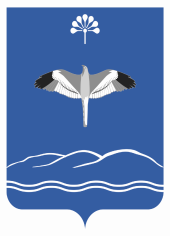 АДМИНИСТРАЦИЯ                     СЕЛЬСКОГО ПОСЕЛЕНИЯ                КУРГАТОВСКИЙ СЕЛЬСОВЕТ МУНИЦИПАЛЬНОГО РАЙОНА МЕЧЕТЛИНСКИЙ РАЙОН     РЕСПУБЛИКИ БАШКОРТОСТАНул. Ленина, 98.  д. Кургатово, 452562тел. 2-84-48 E-mail:   kurgat@bk.ruОснование для начала администра-тивной процедурыСодержа-ние админи-стратив-ных действийСрок выпол-нения админи-стратив-ных действийДолжност-ное лицо, ответствен-ное за выполнение админис-тративного действияКритерии принятия решенияРезультат административного действия, способ фиксации1234561. Прием (получение) и регистрация заявления и документов (информации), необходимых для предоставления муниципальной услуги1. Прием (получение) и регистрация заявления и документов (информации), необходимых для предоставления муниципальной услуги1. Прием (получение) и регистрация заявления и документов (информации), необходимых для предоставления муниципальной услуги1. Прием (получение) и регистрация заявления и документов (информации), необходимых для предоставления муниципальной услуги1. Прием (получение) и регистрация заявления и документов (информации), необходимых для предоставления муниципальной услуги1. Прием (получение) и регистрация заявления и документов (информации), необходимых для предоставления муниципальной услугипоступление заявления и документов в Админи-страцию прием и регистра-ция заявления и прилага-емых докумен-тов 1 рабочий деньдолжност-ное лицо Админи-страции, ответствен-ное за регистра-цию корреспон-денции наличие/от-сутствие оснований для отказа в приеме документов, предусмот-ренных пунктами 2.13 и 2.14 Админи-стративного регламента регистрация заявления и документов в системе входящей корреспонденцииСЭД «Дело» (присвоение номера и датирование); назначение  должностного лица,ответственного за предоставление  муниципальной услуги, и передача ему документов;отказ в приеме документов:в случае личного обращения в Администрацию по основанию, указанному в пункте 2.13 Административного регламента, – в устной форме;в случае поступления через РПГУ – в форме электронного уведомления, подписанного усиленной квалифицированной подписью  должностного лица Администрации  и направленного в личный кабинет заявителя на РПГУ;в случае поступления почтовым отправлением – в форме уведомления на бумажном носителе, направленного почтовым отправлением на почтовый адрес, указанный в заявлении2. Формирование и направление межведомственных запросов2. Формирование и направление межведомственных запросов2. Формирование и направление межведомственных запросов2. Формирование и направление межведомственных запросов2. Формирование и направление межведомственных запросов2. Формирование и направление межведомственных запросовпакет зарегис-трирован-ных документов, поступив-ших должност-ному лицу,ответствен-ному за предостав-ление  муници-пальной услугипроверка зарегистрированных докумен-тов на предмет комплект-ности 1 рабочий деньдолжност-ное лицо Админис-трации, ответствен-ное за предостав-ление муниципальной услуги, – член Межведом-ственной комиссии --пакет зарегис-трирован-ных документов, поступив-ших должност-ному лицу,ответствен-ному за предостав-ление  муници-пальной услугиНаправле-ние межведом-ственных запросов1 рабочий деньдолжност-ное лицо Админис-трации, ответствен-ное за предостав-ление муниципальной услуги, – член Межведом-ственной комиссии отсутствие документов, необходи-мых для предоставления муниципальной услуги, находящих-ся в распоряже-нии государ-ственных органов (организа-ций)направление межведомственного запроса в органы (организации), предоставляющие документы (сведения), предусмотренные пунктом 2.10 Административного регламента, в том числе с использованием единой системы межведомственного электронного взаимодействия и подключаемых к ней региональных систем межведомственного электронного взаимодействия;внесение записи в Журнал регистрации исходящих межведомственных запросов и поступивших на них ответовпакет зарегис-трирован-ных документов, поступив-ших должност-ному лицу,ответствен-ному за предостав-ление  муници-пальной услугиполучение ответов на межведом-ственные запросы, формиро-вание полного комплекта докумен-тов, 5 рабочих дней со дня направ-ления межведомствен-ного запроса в орган или организацию, предоставляющие документ и информацию, если иные сроки не предусмотрены законо-дательством РФ и РБдолжност-ное лицо Админис-трации, ответствен-ное за предостав-ление муниципальной услуги, – член Межведом-ственной комиссии получение документов (сведений), необходимых для предоставления муниципальной услуги и не представленных заявителем по собственной инициативе;внесение записи в Журнал регистрации исходящих межведомственных запросов и поступивших на них ответов;сформированный комплект документов, необходимых для предоставления муниципальной услугипакет зарегис-трирован-ных документов, поступив-ших должност-ному лицу,ответствен-ному за предостав-ление  муници-пальной услугивозврат заявления и соответ-ствующих докумен-тов заявителю без рассмот-рения 45 дней с даты регис-трации заявле-ниядолжност-ное лицо Админис-трации, ответствен-ное за предостав-ление муниципальной услуги, – член Межведом-ственной комиссии выявления оснований, указанных в пункте 2.15.2 настоящего Административного регламентауведомление с приложением документов, направленное заявителю одним из следующих способов:в форме бумажных документов, направленных на почтовый адрес, указанный в заявлении, - в случае подачи заявления при личном обращении, через структурное подразделение многофункционального центра, почтовым отправлением;в форме электронных документов, подписанных усиленной квалифицированной подписью  должностного лица Администрации (Уполномоченного органа) и направленных в личный кабинет заявителя на РПГУ, - в случае подачи заявления через РПГУ3. Организация и проведения заседания Межведомственной комиссии3. Организация и проведения заседания Межведомственной комиссии3. Организация и проведения заседания Межведомственной комиссии3. Организация и проведения заседания Межведомственной комиссии3. Организация и проведения заседания Межведомственной комиссии3. Организация и проведения заседания Межведомственной комиссиисформиро-ванный комплект документов, необходи-мых для предоставления муниципальной услугиорганиза-ция работы и заседаний Межведомственной комиссии (осуществляется в соответствии с Положением о Межведомственной комиссии  Администрации _________________ (указать муниципальное образование), утвержденным ______________________________)30 дней с даты регистрации заявле-ниядолжност-ное лицо Администрации , ответствен-ное за предостав-ление муниципальной услуги, – член Межведомственной комиссии;члены Межведомственной комиссииоснования, предусмотренные разделом III Положения о признании помещения жилым помещени-ем, жилого помещения непригод-ным для проживания, многоквартирного дома аварийным и подлежащим сносу или реконструкции, садового дома жилым домом и жилого дома садовым домом, утвержден-ного постановле-нием Правительства Российской Федерации от 28 января 2006 года № 47 (далее – Положение) Оформленное заключение Межведомственной комиссии:  о соответствии помещения требованиям, предъявляемым к жилому помещению, и его пригодности для проживания;о выявлении оснований для признания помещения подлежащим капитальному ремонту, реконструкции или перепланировке (при необходимости с технико-экономическим обоснованием) с целью приведения утраченных в процессе эксплуатации характеристик жилого помещения в соответствие с установленными в Положении требованиями;о выявлении оснований для признания помещения непригодным для проживания;о выявлении оснований для признания многоквартирного дома аварийным и подлежащим реконструкции;о выявлении оснований для признания многоквартирного дома аварийным и подлежащим сносу;об отсутствии оснований для признания многоквартирного дома аварийным и подлежащим сносу или реконструкции.Решение о проведении дополнительного обследования оцениваемого помещениясформиро-ванный комплект документов, необходи-мых для предоставления муниципальной услугинаправле-ние заключе-ния Межведомственной комиссии в Админи-страцию в 2-х экземпля-рах3 дня со дня оформ-ления заключе-ния Межве-домственной комис-сиидолжност-ное лицо Админи-страции, ответствен-ное за предостав-ление муниципальной услуги, – член Межведом-ственной комиссии-2 экземпляра заключения Межведомственной комиссии, направленные в Администрацию сформиро-ванный комплект документов, необходи-мых для предоставления муниципальной услугинаправле-ние заключе-ния Межведомственной комиссии заявителю не позднее 1 рабочего дня, следую-щего за днем оформ-ления заключе-ния Межве-домственной комис-сиидолжност-ное лицо Админи-страции, ответствен-ное за предостав-ление муниципальной услуги, – член Межведом-ственной комиссиив случае выявления оснований для признания жилого помещения непригодным для проживания вследствие наличия вредного воздействия факторов среды обитания, представляющих особую опасность для жизни и здоровья человека, либо представляющих угрозу разрушения здания по причине его аварийного состояния или по основаниям, предусмот-ренным пунктом 36 Положения уведомление на бумажном носителе с приложением заключения Межведомственной комиссии (1 экземпляр), направленное на почтовый адрес заявителяПринятие решения о признании помещения жилым помещением, жилого помещения пригодным (непригодным) для проживания, а также многоквартирного дома аварийным и подлежащим сносу или реконструкцииПринятие решения о признании помещения жилым помещением, жилого помещения пригодным (непригодным) для проживания, а также многоквартирного дома аварийным и подлежащим сносу или реконструкцииПринятие решения о признании помещения жилым помещением, жилого помещения пригодным (непригодным) для проживания, а также многоквартирного дома аварийным и подлежащим сносу или реконструкцииПринятие решения о признании помещения жилым помещением, жилого помещения пригодным (непригодным) для проживания, а также многоквартирного дома аварийным и подлежащим сносу или реконструкцииПринятие решения о признании помещения жилым помещением, жилого помещения пригодным (непригодным) для проживания, а также многоквартирного дома аварийным и подлежащим сносу или реконструкцииПринятие решения о признании помещения жилым помещением, жилого помещения пригодным (непригодным) для проживания, а также многоквартирного дома аварийным и подлежащим сносу или реконструкциипоступление заключения Межведом-ственной комиссии в администра-цию рассмотрение решения Межведомственной комиссии;обобщение предложе-ний структур-ных подразделений Админи-страции;подготовка проекта решения Администрации 15 дней со дня получе-ния заключе-ния Межве-домственной комис-сиидолжност-ное лицо Администрации, ответствен-ное за предостав-ление муниципальной услугиоснования, предусмот-ренные разделом III Положенияпроект решения Администрации (Уполномоченного органа): о признании (об отказе в признании) помещения жилым помещением;о признании жилого помещения пригодным (непригодным) для проживания с указанием о дальнейшем использовании помещения;о признании многоквартирного дома аварийным и подлежащим сносу с указанием сроков отселения физических и юридических лиц; о признании многоквартирного дома аварийным и подлежащим реконструкции с указанием сроков отселения физических и юридических лицпоступление заключения Межведом-ственной комиссии в администра-цию согласова-ние, утвержде-ние и регистра-ция решения Админи-страции 30 дней со дня получе-ния заключе-ния Межве-домственной комис-сиидолжност-ное лицо Администрации, ответствен-ное за предостав-ление муниципальной услуги;должност-ное лицо Админи-страции, ответствен-ное за регистра-цию корреспон-денции-утвержденное и зарегистрированное распоряжение Главы Администрации сельского поселения Кургатовский сельсовет:о признании (об отказе в признании) помещения жилым помещением;о признании жилого помещения пригодным (непригодным) для проживания с указанием о дальнейшем использовании помещения;о признании многоквартирного дома аварийным и подлежащим сносу с указанием сроков отселения физических и юридических лиц; о признании многоквартирного дома аварийным и подлежащим реконструкции с указанием сроков отселения физических и юридических лиц5. Направление заявителю результата муниципальной услуги5. Направление заявителю результата муниципальной услуги5. Направление заявителю результата муниципальной услуги5. Направление заявителю результата муниципальной услуги5. Направление заявителю результата муниципальной услуги5. Направление заявителю результата муниципальной услугиутвержден-ное и зарегистри-рованное распоряже-ние Главы Администрации сельского поселения Кургатовский сельсоветподготовка уведомле-ния;направле-ние уведомле-ния с приложе-нием распоряжения Главы Администрации сельского поселения Кургатовский сельсовет и заключе-ния Межведомственной комиссии заявителю5 дней со дня утверж-дения распоря-жения Главы Администрации сельского поселения Кургатовский сельсоветдолжност-ное лицо Админи-страции (Уполномоченного органа), ответствен-ное за предостав-ление муниципальной услуги-уведомление с приложением распоряжения Главы Администрации сельского поселения Кургатовский сельсовет (1 экземпляр) и заключения Межведомственной комиссии (1 экземпляр), направленное заявителю способом, указанным в заявлении